Name of Journal: World Journal of CardiologyESPS Manuscript NO: 20121Manuscript Type: ReviewDiagnostic and prognostic value of circulating microRNAs in heart failure with preserved and reduced ejection fractionSchulte C et al. microRNAs in HFpEF and HFrEFChristian Schulte, Dirk Westermann, Stefan Blankenberg, Tanja ZellerChristian Schulte, Dirk Westermann, Stefan Blankenberg, Tanja Zeller, Department of General and Interventional Cardiology, University Heart Center Hamburg Eppendorf, 20246 Hamburg, GermanyDirk Westermann, Stefan Blankenberg, Tanja Zeller, German Center for Cardiovascular Research (DZHK), Partner site Hamburg/Luebeck/Kiel, 20246 Hamburg, GermanyAuthors contributions: Schulte C, Westermann D, Blankenberg S, Zeller T designed the topic and structure of the review; Schulte C wrote the manuscript; Schulte C, Zeller T performed literature research, created figures and tablessupported by the European Union, BiomarCaRE, No. HEALTH-2011-278913.Conflict-of-interest statement: all authors report no conflict of interest.Open-Access: This article is an open-access article which was selected by an in-house editor and fully peer-reviewed by external reviewers. It is distributed in accordance with the Creative Commons Attribution Non Commercial (CC BY-NC 4.0) license, which permits others to distribute, remix, adapt, build upon this work non-commercially, and license their derivative works on different terms, provided the original work is properly cited and the use is non-commercial. See: http://creativecommons.org/licenses/by-nc/4.0/Correspondence to: Tanja Zeller, PhD, professor for Genomics and Systems Biology, Department of General and Interventional Cardiology, University Heart Center Hamburg Eppendorf, Building N27, Martinistr 52, 20246 Hamburg, Germany. t.zeller@uke.deTelephone: +49-40-741056575 Fax: +49-40-740040194Received: May 28, 2015Peer-review started: May 31, 2015First decision: August 16, 2015Revised: September 21, 2015Accepted: October 12, 2015Article in press:Published online:AbstractmicroRNAs (miRNAs) are powerful regulators of posttranscriptional gene expression and play an important role in pathophysiological processes. Circulating miRNAs can be quantified in body liquids and are promising biomarkers in numerous diseases. In cardiovascular disease miRNAs have been proven to be reliable diagnostic biomarkers for different disease entities. In cardiac fibrosis (CF) and heart failure (HF) dysregulated circulating miRNAs have been identified, indicating their promising applicability as diagnostic biomarkers. Some miRNAs were successfully tested in risk stratification of HF implementing their potential use as prognostic biomarkers. In this respect miRNAs might soon be implemented in diagnostic clinical routine. In the young field of miRNA based research advances have been made in identifying miRNAs as potential targets for the treatment of experimental CF and HF. Promising study results suggest their potential future application as therapeutic agents in treatment of cardiovascular disease. This article summarizes the current state of the various aspects of miRNA research in the field of CF and HF with reduced ejection fraction as well as preserved ejection fraction. The review provides an overview of the application of circulating miRNAs as biomarkers in CF and HF and current approaches to therapeutically utilize miRNAs in this field of cardiovascular disease. Key words: microRNA; heart failure; cardiac fibrosis; biomarker; diagnostic; prognostic; heart failure with reduced ejection fraction; heart failure with preserved ejection fraction© The Author(s) 2015. Published by Baishideng Publishing Group Inc. All rights reserved.Core tip: Recent study results suggest microRNAs (miRNAs) as promising biomarkers in the diagnosis of heart failure with reduced ejection fraction (HFrEF) and with preserve ejection fraction (HFpEF). The therapeutic application of antagomirs and mirmimics in heart failure is still in its infancy but promising experimental results are reported. This review provides an overview of miRNAs as diagnostic and prognostic biomarkers in heart failure and gives details on the utilization of miRNAs in the differentiated diagnosis of HFpEF and HFrEF. The manuscript evaluates the therapeutic applicability of miRNAs in heart failure and thus provides valuable information for researchers dealing with miRNAs in heart failure.Schulte C, Westermann D, Blankenberg S, Zeller T. Diagnostic and prognostic value of circulating microRNAs in heart failure with preserved and reduced ejection fraction. World J Cardiol 2015; In pressINTRODUCTIONThe term “microRNA” (miRNA) was established in 1993 when researchers started to study the function of small RNAs[1]. Lin-4 was the first miRNA described[2] and after its discovery scientists began to recognize miRNAs’ importance as regulators in gene expression. Ever since miRNAs have not only been assessed for their promising regulatory role in various diseases, but also their diagnostic potential in risk prediction as well as their use as circulating biomarkers[3-5]. Furthermore, promising data have depicted miRNAs as gene specific therapeutic targets in disease modeling[6]. Numerous studies have analyzed miRNAs with respect to their utilization as disease-specific biomarkers. In cardiovascular disease, miRNAs have successfully been proven to be quantitatively modified in particular disease entities such as myocardial fibrosis and heart failure (HF)[7-12]. In this article we will review the value of miRNAs in cardiac fibrosis (CF) and HF. We will discuss the current knowledge about their role in two different entities of the disease – HF with reduced ejection fraction (HFrEF) and HF with preserved ejection fraction (HFpEF). In particular, we will provide an overview about the use of miRNAs as diagnostic and prognostic biomarkers in CF and HF as well as potential therapeutic agents.miRNA: GENERALLY SPEAKINGmiRNAs are non-coding RNAs with a length of 19-25 nucleotides[13,14]. By binding to the 3’-untranslated region (UTR) of target messenger RNAs (mRNAs), miRNA either initiate translational repression or degradation of mRNAs thereby regulating gene expression at the post-translational stage[15,16] (Figure 1). Every single miRNA has target sites in hundreds of different genes[17]. At the same time computational prediction of target mRNAs suggests that more than 60% of all mammalian protein-coding genes are conserved targets of miRNAs[18]. At the time of writing this review 2588 mature homo sapiens miRNAs were listed in “miRBase” (mirbase.org).miRNA quantification showed organ- and cell-specific expression patterns of certain miRNAs[19] while quantification measures have shown concentration-dependent effects in pathologically altered organs[20]. In-vitro findings suggest groups of miRNAs being specifically up and down-regulated and polymorphisms in the miRNA regulatory pathway – so called miRSNPs – have been found to be associated with different types of disease[21-24]. miRNAs fulfill several criteria of an ideal biomarker: stability in the circulation, tissue- and pathology-specific regulation as well as high sensitivity and specificity. These characteristics predestine miRNAs as biomarkers. In fact, there is evidence that miRNAs’ applicability as circulating biomarkers for certain diseases might even exceed that of protein-based biomarkers[25,26]. The field of miRNA research has paved the way for the development of new means of biomarker-based risk stratification for cardiovascular events. In this regard promising data have been collected in large-scale prospective clinical studies[27].HF The discovery of miRNAs as promising new biomarkers in cardiovascular disease has ignited great expectations and especially in the field of HF, the last years have witnessed great success. The syndrome of HF ranges among the leading causes of death and morbidity world-wide[28] with mortality rates of up to 50% in patients with new onset HF[29]. HF can be classified by the contraction of the left ventricle into HFrEF and HFpEF. While HFrEF is defined by a reduced left ventricular ejection fraction (LVEF), HFpEF describes HF patients with normal or only mildly reduced LVEF (over 50%)[30]. Approximately half of all HF patients present with preserved LVEF[31,32] illustrating its clinical importance, while morbidity and mortality are suggested to be equally distributed. HF, CARDIAC HYPERTROPHY AND FIBROSISThere are three major causes of HF: hypertensive heart disease, ischemic heart disease and idiopathic dilated cardiomyopathy. Hypertension initiates molecular pathways that lead to increased cardiomyocyte size and protein synthesis as well as augmented sarcomer organization[33,34]. Persisting hypertrophy is associated with an unfavorable outcome and can result in HF and sudden death[35,36]. Independently from the underlying pathology failing hearts remodel in regard to extracellular matrix and myocyte size. This leads to augmented hypertrophy and death of cardiomyocytes followed by tissue fibrosis and scarring[37]. CF results in increased myocardial stiffness affecting systolic as well as diastolic left ventricular function[37,38]. The initial molecular steps in the development of HF can hardly be analyzed using imaging techniques and protein biomarker may be involved at later stages only[39]. In this respect the diagnosis of HF is most often been made at an advanced stage of the disease when symptoms and physical confinement have already developed. The fact that so-called early HFpEF usually is clinically apparent merely under exercise conditions complicates an early diagnosis[40-42]. This determines the clinical need for markers identifying the disease at the earliest possible stage.miRNAs IN CARDIAC HYPERTROPHY AND FIBROSISGiven that cardiac remodeling and fibrosis are significant factors in the development of ventricular wall stiffness with compromised ventricular contractility and compliance, the expression of miRNAs is directly linked to the development of HF – with preserved and with reduced ejection fraction. miRNAs were identified to play a major role in the transcriptional and translational changes in gene expression with respect to cardiac hypertrophy and fibrosis[36,43]. The regulatory involvement of miRNAs in the development of cardiac hypertrophy and fibrosis ultimately suggest their causal roll in HF. In a mouse model of aortic constriction induced cardiac hypertrophy van Rooij et al[36] described altered levels of several miRNAs in murine cardiomyocytes while Sayed et al found a set of more than 50 miRNAs dysregulated in a similar setting with induced hypertrophy[44]. Especially miR-1 was identified as significantly down-regulated compared to sham operated controls, probably mediated via an inhibition of the translation of calmodulin-encoding mRNAs[45]. Similar results were reported by Care et al[46]. They reported down-regulated levels of miR-1 and miR-133 in cardiomyocytes of hypertrophic murine as well as human hearts[46]. Furthermore, in an in-vitro model the authors found a causal relationship between adeno-virus induced elevation of miR-1 and miR-133 levels and an inhibition of cardiac hypertrophy. Supporting data were reported from an in-vitro study involving neonatal rat cardiomyocytes[47]. Recently miR-150 has been described as a regulator in cardiac hypertrophy[48]. In a mouse model the authors induced cardiac hypertrophy by aortic banding and found miR-150 levels down-regulated compared to sham operated animals[48]. Several more in-vitro and mouse model studies reported altered miRNA levels in cardiac hypertrophy on the one hand and induction of cardiac hypertrophy by artificial alterations of specific miRNAs on the other[49-52]. Especially miR-1[44,53], miR-21[54,55], miR-133[53,54], miR-195[36,56], miR-208[57-59] were proven to be involved in the regulation of cardiac hypertrophy. Alterations of miRNA levels were also reported in induced hypertrophy of cardiomyocytes in engineered heart tissue[60].The heart’s initial hypertrophic response to volume overload or increased afterload as well as pathological conditions after myocardial infarction (MI) is followed by the process of remodeling which leads to CF. A major regulatory roll of miRNAs in the process of cardiac remodeling and fibrosis was suggested when a key enzymatic step towards miRNA activation catalyzed by the enzyme Dicer was blocked in knock out mice[61]. The authors found biventricular enlargement, myocyte hypertrophy and pronounced CF[61]. miRNAs involved in regulatory pathways of hypertrophy such as miR-208 have also been found in cardiac remodeling[57]. Van Rooij et al[57] found mutant mice overexpressing miR-208 to not develop cardiomyocyte fibrosis despite being exposed to an increased afterload. Opposite, miR-208a has been identified as a regulator of endoglin expression and increases myocardial fibrosis in volume overloaded hearts[62]. Comparable results were reported in a model of cultured rat myoblasts[59].miR-133a was reported to be down-regulated in a mouse model of aortic constriction-induced hypertrophy[63]. Expression of miR-133a prevented this down-regulation while the authors found less myocardial fibrosis along with improved diastolic function of the analyzed mouse hearts[63]. Similar results were reported from analyses of CF in canines. Shan et al described reduced miR-133 and miR-590 levels in canine hearts after nicotine-induced CF mediated by up-regulation of transforming growth factor β (TGF-β) 1 and TGF-β RII[64]. By transfection of miR-133 or miR-590 into cultured atrial fibroblasts it was possible to reduce fibroblast activity as well as collagen production while this effect was reversible by administration of antisense oligonucleotides against miR-133 or miR-590[64]. Confirming results of reducing CF by miR-133 induction were recently reported in a mouse model of aortic banding-induced hypertrophy[65]. Besides miR-133 also miR-30 was reported to control pro-fibrotic proteins and thus regulate changes in the extracellular matrix of the myocardium[66]. The decrease of miR-133 and miR-30 in a gene-modulated rat model of pathological cardiac hypertrophy was found to be linked with an up-regulation of collagen synthesis and CF[66].In a transgenic mouse model miR-21 was discovered as a key regulator of signaling pathways in cardiac fibroblasts controlling the extent of cardiac hypertrophy and interstitial fibrosis[55]. A different working group was able to show that elevated miR-21 expression was highly related to CF[67]. These findings are in line with the observation that miR-21 is involved in the regulation pathway of cardiac fibroblasts in infarcted mouse hearts[68]. Cardin et al were able to suppress atrial fibrosis in miR-21 knock out mice after induced MI[69]. Also, the authors succeeded in depressing post infarction fibrosis by means of anti-miR-21 reduction of miR-21 availability. More recent studies validate these findings of miR-21 promoting cardiac remodeling and fibrosis[67,70,71]. On the other hand silencing of miR-21 by means of antagomirs resulted in cardiomyocyte necrosis and apoptosis[72,73] indicating the integration of this miRNA in cardiac remodeling.MI is frequently followed by ventricular remodeling processes and fibrotic structural changes in the infarcted areas. This process eventually leads to HF. A miRNA involved in post-MI CF is miR-24. In a mouse model of induced MI Wang et al reported miR-24 down-regulated and found a simultaneous increase of extracellular matrix remodeling[74]. In-vivo lentivirus-based intramyocardial elevation of miR-24 levels caused attenuation of fibrosis in the infarct border zone[74]. The authors described TGF-β to mediate the miR-24 modulated effect and concluded miR-24 to be a potential target for the treatment of post-MI remodeling.miR-29 is involved in fibrotic processes in different types of body tissue[75,76]. It controls a variety of pro-fibrotic genes such as collagens, fibrillins, laminins, integrins and elastin[77]. Furthermore, miR-29 negatively regulates a number of anti-apoptotic genes, including Tcl-1, Mcl-1, YY1, p85a, CDC42 and DNMT3[77-81]. In a mouse model of induced MI miR-29 was down-regulated[82]. Further analyses revealed miR-29 being predominantly expressed in cardiac fibroblasts and the in-vivo inhibition of miR-29 resulted in an induction of collagen mRNA expression[82]. Raising miR-29 concentrations using Mirmimics lead to a down-regulation of collagen mRNA expression[82]. Affirmative results were recently reported by Yang et al[83]. With respect to these results miR-29 can be attributed a key roll in regulation of tissue fibrosis and CF in particular. Study results like these gave rise to projects analysing the roll of miRNAs in manifest heart failure.miRNAs IN HFIn the process of HF development different intracellular signaling pathways are activated including an up-regulation of structural fetal genes, such as β-myosin heavy chain (β-MHC) and down-regulation of adult structural genes, such as α-myosin heavy chain (α-MHC)[84-86]. miRNAs are involved in regulatory processes of activating fetal genes that are known to be up-regulated in failing hearts[87]. The involvement of miR-208 in α- and β-MHC regulation was reported by van Rooij et al[57]. Via this mechanism miR-208 regulates cardiomyocytes growth under stress conditions as reported by the authors in a transgenic mouse model[57]. The same working group had previously found a set of miRNAs up-regulated not only in a mouse model of induced hypertrophy but also in failing human hearts[36]. They found an increased expression of miR-24, miR-125b, miR-195, miR-199a and miR-214 in both mice and human hearts and postulated that these miRNAs are part of a molecular signature of adverse cardiac remodeling[36].Besides the development of cardiac hypertrophy and fibrosis as described above a knockout of the key enzyme Dicer, essential for intracellular miRNA processing, leads to dilatative cardiomyopathy (DCM) and HF[88]. The authors found reduced Dicer expression in human failing hearts and reported a significant increase of Dicer expression in hearts of patients with improved cardiac function after implantation of left ventricular assist device (LVAD) for HF[88]. These results depict the importance of miRNAs in the regulation of pathophysiologic processes involved in the development of HF and have lead to considerations of clinical implications of miRNAs dysregulated in cardiomyopathies and HF in particular. Matkovic et al[89] drove the Dicer-related findings by Chen et al (mentioned above) a step further and analyzed a miRNA expression profile of cardiac tissue from HF patients with and without LVAD-based recovery compared to healthy controls. The authors found 28 miRNAs up-regulated in failing hearts compared to healthy controls and 20 of these miRNAs returned to near normal levels in the LVAD-treated group with significant improvement of left ventricular performance[89]. While these results link defined miRNAs to clinically apparent HF and suggest their potential in treatment monitoring, a more distinct analysis of miRNAs in different types of cardiomyopathies was performed by Ikeda et al[90]. In left ventricular biopsy samples of 67 humans with ischemic cardiomyopathy (ICM), DCM, aortic stenosis (AS) and healthy controls they analyzed miRNA expression[90]. Using a genome-wide miRNA expression profiling they detected 87 miRNAs and found their expression profiles significantly altered in the three heart diseases compared to healthy controls. While seven miRNAs were altered in the same direction in all three disease entities, the global pattern of miRNA expression was distinct in different types of HF[90]. miR-19 appeared as the most strongly down-regulated miRNA in DCM and AS but not in ICM, while miR-1 was down-regulated in all three diseases. miR-214 – considered pro-hypertrophic[36] - was most strongly up-regulated. Surprisingly, miR-133 and miR-208 levels, which are associated with myocardial hypertrophy[46,57-59,63] and fibrosis[59,62,64], were unchanged. These reported data suggest miRNAs to be specifically dysregulated in different types of HF pathology. In this regard an interesting study was recently reported by Leptidis et al[91] who performed miRNA deep sequencing analyses in myocardial biopsies of end stage DCM, hypertrophic cardiomyopathy (HCM) and healthy controls to analyze the human heart’s miRNOME with respect to these two different HF pathologies. They were able to identify a set of ten miRNAs (miR-23b, miR-30d, miR-125a, miR-143, miR-145, miR-193, miR-197, miR-342, miR-365, miR-455) that is differentially expressed in HCM and DCM compared to healthy controls and had not been linked to HF previously[91]. The authors were able to confirm previously described dysregulated levels of miR-133a, miR-1, miR-21, miR-214, miR-212, miR-29, miR-129, miR199a in HCM, while miR-119 and miR-214 expression was reported only to be altered in DCM[91]. miR-145 was identified as a new regulator of pathologic left-ventricular remodeling. Satoh et al[92] who analyzed miRNA expression in cardiac tissue from myocardial biopsies of patients with DCM reported higher levels of miR-208, miR-208b and miR-499 than in healthy controls. Follow-up revealed baseline miR-208 levels to be strong predictors of clinical outcome[92] indicating a potential utilization of miRNAs in risk prediction of HF. Based on these results, the potential applicability of miRNAs as distinct biomarkers for the diagnosis of HF and for different entities of the disease seems possible. miRNAs seem to be promising biomarkers in risk prediction of HF patients. For obvious reasons, though, the availability of heart tissue is limited and therefore different sources of biomaterial for miRNA analysis are needed. In this respect body fluids appear to present an ideal origin to non-invasively win such biomaterial. CIRCULATING miRNAsBesides regulating gene expression and phenotypic control in the cell of origin[93] and mediating metabolism on an intracellular level[94] miRNAs are also secreted from the producing cell and capable of transmitting their silencing signals to different cells[95]. miRNAs have been detected in numerous body fluids such as serum and plasma as well as saliva and urine[25,26] and can be found in pericardial fluid of HF patients[96]. Consequently, miRNAs have been tested to function as detectable extracellular messengers in cell-to-cell communication[97]. Their structure prevents miRNAs from early degradation in circulating blood[25,98-102] and their ideal biomarker characteristics including size, abundance and tissue specificity suggest circulating miRNAs as blood-based biomarkers for tissue injury[12,103-105].CIRCULATING miRNAs IN THE DIAGNOSIS OF HFThe ability to detect and measure miRNAs in a minimal-invasive way has led to their evaluation as potential circulating biomarkers for cardiovascular disease[3,106]. The promising results of disease-specific cellular miRNA dysregulation in HF and their suitable characteristics with regard to circulating biomarker diagnostics have led to their evaluation as blood based biomarkers in HF. In a rat model of induced left ventricular hypertrophy with consecutive development of HF the authors reported significantly elevated plasma levels of miR-16, miR-20b, miR-93, miR-106b, miR-223 and miR-423-5p[107]. These results were in line with earlier findings of Tijsen et al[108] who were amongst the first researchers to evaluate circulating miRNAs as diagnostic biomarkers in HF in a clinical approach. The authors reported that besides 6 miRNAs (miR-18ba, miR-129-5p, miR-1254, miR-675, oncomir HS_202.1 miR-622), that were moderately elevated in plasma of 30 HF patients compared to 20 dyspnea patients and 20 healthy controls, miR-423-5p was found to be a significant predictor of HF diagnosis in a multivariate logistic regression model[108]. Despite the small sample size and suboptimal matching of baseline characteristics[109] these were promising initial results that were confirmed by Goren et al[110] in a similar study setup. The authors were one of the first groups to perform a screening of circulating miRNAs on a larger scale in cardiovascular disease and HF. They screened 186 miRNAs in serum of 30 HF patients compared to 30 healthy controls and were able to detect four miRNAs (miR-423-5p, miR-320a, miR-22, miR-92b) that were up-regulated in the serum of HF patients compared to the control group[110]. Furthermore, the authors succeeded in generating a score out of these miRNAs that discriminates HF patients from healthy controls. The group was able to describe a significant association between the miRNA score and several established prognostic HF parameters such as NT-proBNP, a wide QRS and LV dilatation underlining the significance of these results not only with respect to diagnostic but also to prognostic applicability of circulating miRNAs[110]. At that time the analyzed combination of miRNAs miR-320 and miR-423-5p had previously been associated with HF[86,111,112]. Ellis et al analyzed miRNA plasma levels of 44 HF patients compared to 32 COPD patients, 59 patients with breathlessness for other diagnoses and 15 healthy controls after an initial miRNA screening phase[113]. Not only were seven miRNAs (miR-103, miR-142-3p, miR-342-3p, miR-199a, miR-23a, miR-27b, miR-324-5p) associated with the diagnosis of HF in regression and ROC analysis, plasma levels of four miRNAs (miR-103, miR-142-3p, miR-30b and miR-342-3p) were able to distinguish between HF and exacerbation of COPD, other causes of dyspnea and controls[113]. Although miR-423-5p could not be identified as a predictor of HF diagnosis, the addition of miR-423-5p to NT-proBNP significantly improved the AUC for predicting the diagnosis HF[113]. These findings confirm previous results of the potential applicability of miR-423-5p as circulating biomarker in HF diagnosis.In a larger clinical trial serum miRNA levels of 81 HF patients were compared to 60 non-HF patients and 15 healthy subjects[114]. The authors reported a set of 24 miRNAs significantly down-regulated in the HF group compared to controls. miR-26b-5p, miR-145-5p, miR-92a-3p, miR-30e-5p and miR-29a-3p inversely correlated with NT-proBNP and directly correlated with EF, while ROC analysis to predict differentiation of HF patients from non-HF cases revealed strong AUC values between 0.84 and 0.91, suggesting these miRNAs to be potentially strong circulating biomarkers in the diagnosis of HF[114].Recently, Wong et al[115] identified miR-1233, miR-183-3p, miR-190a, miR-193b-3p, miR-193b-5p, miR-211-5p, miR-494 and miR-671-5p to be able to distinguish HF from healthy controls in plasma levels of 60 HF patients and 30 healthy subjects.Circulating blood cells and endothelial cells contain higher miRNA concentrations than serum and plasma[116]. Thus, further approaches in quantification efforts of circulating miRNAs with respect to HF were aimed at analyzing their concentration in circulating blood cells such as peripheral blood mononuclear cells (PBMCs). Gupta et al[117] analyzed miRNA concentrations in PBMCs of 44 DCM HF patients compared to 48 healthy controls. RT-PCR revealed miR-548c and miR-548i significantly down-regulated in PBMCs of DCM patients, while miR-138 was up-regulated in PBMCs of those patients. ROC analysis showed an AUC of 0.85 for miR-548c with respect to its discriminatory power to distinguish DCM from controls[117]. Frequently, HF consecutively develops after ischemic events such as MI. Corsten et al[10] analyzed whole blood samples, plasma and urine of 32 AMI patients compared to 36 non-AMI controls and reported plasma miR-208b and miR-499 to correlate with cardiac injury markers and, hence, to correlate with myocardial damage. miR-499 was significantly up-regulated in a subgroup of patients with acute HF. Another group that analyzed a predefined set of circulating miRNAs in plasma of 12 post-MI patients compared to 12 healthy controls was able to find levels of miR-1, miR-21, miR-29a, miR-133a and miR-208 altered in the time course after MI[118]. These miRNAs had previously been described to affect myocardial growth, hypertrophy, fibrosis and viability[118] implying that the same miRNAs that have been shown to be associated with these pathophysiological processes preceding HF can be found dysregulated in plasma of patients with cardiovascular disease.Independently from the pathophysiological cause miRNAs have been reported to complement biomarker-based prediction of outcome in HF. In a study including 20 clinically stable and 22 decompensated HF patients as well as 15 healthy controls the authors performed a microarray-based miRNA profiling and reported a large number of miRNAs to be quantitatively dysregulated in HF patients compared to controls[119]. More importantly, Cox regression identified miR-182 to be able to predict cardiovascular mortality. Remarkably, the prognostic value of miR-182 was identified to be superior to NT-proBNP as well as high-sensitive C-reactive protein (hs-CRP) by ROC analysis[119]. Table 1 gives an overview of cellular and circulating miRNAs dysregulated in heart failure. The above studies suggest blood-based circulating miRNAs as potential strong tools in the diagnosis and risk evaluation of HF. On the other hand, most trials included rather small sample sizes and most identified miRNAs were not confirmed in repetitive studies.miRNA SIGNATURES IN HFCombining two or more biomarkers as a defined set for diagnostic purposes can enhance discriminatory power compared to the use of single biomarkers. In the field of miRNA biomarker research the assessment of sets (so-called signatures) of miRNAs might deliver superior results compared with the application of single miRNAs. In order to assess circulating miRNAs as biomarkers for HFrEF, Vogel et al[120] performed miRNA quantification measures in whole blood samples of 53 HFrEF patients with non-ischemic HF compared to 39 healthy controls. In a two-step screening-validation study the authors found a signature of eight miRNAs (miR-520d-5p, miR-558, miR-122a, miR-200ba, miR-622, miR-519ea, miR-1231 and miR-1228a) which reliably predicted the diagnosis of HFrEF with an AUC of 0.81[120] (Table 1). Compared to the most powerful single miRNAs miR-558, miR-122a, and miR-520d-5p (AUC between 0.7 and 0.71) this miRNA signature further improved discrimination of HFrEF patients from controls[120] confirming the idea to improve sensitivity and specificity when utilizing combinations of more than one miRNA.miRNAs IN THE DIFFERENTIATED DIAGNOSIS OF HF WITH PRESERVED EJECTION FRACTIONPathophysiologically, HFpEF is the clinical manifestation of LV diastolic dysfunction as a major differentiating factor from HFrEF. Therefore, diastolic dysfunction appears as a useful parameter in the early diagnosis of HFpEF. Initial results proving the involvement of miR-21 in cardiac remodeling and fibrosis[55,67-73] (see above) suggested its roll in HFrEF. These findings were taken up by Dong et al[67] in order to analyze this miRNA with respect to HFpEF. The authors created a rat model of aortic constriction-induced HFpEF. HFpEF was diagnosed via echocardiographic parameters and qRT-PCR analyses showed higher cellular miR-21 levels in HFpEF rats compared to healthy controls[67]. These results confirm the former pathophysiologic miR-21 findings and indicate their potential to be transferrable to a functional level in HFpEF. In order to assess whether circulating miRNAs as opposed to cellular miRNAs can be utilized as biomarkers in the detection of HFpEF and in a differentiated diagnosis compared to HFrEF, results were published recently by Nair and colleagues. They analyzed miRNA plasma levels of HF patients with diastolic dysfunction. The authors found miR-454, miR-500 (both down-regulated) and miR-1246 (up-regulated) significantly dysregulated in diastolic dysfunction indicating that circulating miRNAs can serve as biomarkers for diastolic dysfunction[121]. This suggests itself to further considerations for miRNA-based diagnostics to differentiate HFrEF from HFpEF. Wong et al[115] performed a miRNA quantification of whole blood and plasma samples in 39 HFrEF and 19 HFpEF patients as well as 28 healthy controls and identified 344 miRNAs dysregulated between the three groups. Of these, 90 serum derived miRNAs were identified that showed high correlation with or an AUC > 0.7 for LVEF. Again a selection of 32 miRNAs with considerably high detection levels was made. These analytical steps allowed for a qualitative selection of promising miRNAs and those, that can easily be detected in serum. Further analyses of these 32 miRNAs in plasma of an independent cohort of 30 HFrEF and 30 HFpEF patients as well as 30 controls identified 12 miRNAs that could segregate HFrEF and HFpEF from non-HF controls as well as HFrEF from HFpEF[115]. In detail, miR-125a-5p, miR-183-3p, miR-193b-3p, miR-211-5p, miR-494, miR-638 and miR-671-5p differed significantly between HFrEF and controls while miR-1233, miR-183-3p, miR-190a, miR-193b-3p, miR-193b-5p and miR-545-5p showed significant differences in expression between HFpEF and controls[115]. miR-125a-5p (up-regulated in HFrEF – normal in HFpEF), miR-190a (down-regulated in HFpEF – normal in HFrEF), miR-550a-5p (directionally opposite expression pattern between HFrEF and HFpEF) and miR-638 (down-regulated in HFrEF – normal in HFpEF) were revealed to distinguish between HFrEF and HFpEF. Clinically relevant, the combinatory use of NT-proBNP with miR-125a-5p improved the AUC value to differentiate HFrEF from HFpEF from 0.83 for NT-proBNP alone to 0.91 for the combinatory use and thus significantly increased NT-proBNP’s discriminative diagnostic abilities[115]. Another aspect that was addressed in this study was the application of panels of miRNAs. The authors reported that miRNA panels had comparable performance to NT-proBNP with respect to the discrimination of HFrEF from HFpEF while single miRNAs tended to perform slightly inferior to NT-proBNP[115]. In order to identify a miRNA signature helping to differentiate HFpEF from HFrEF Watson et al performed miRNA quantification analyses in sera of 90 HFpEF patients compared to 90 HFrEF patients and 90 healthy controls[122]. The diagnosis of HFrEF and HFpEF was made echocardiographically. In an initial miRNA screening in serum samples of 15 individuals per group five candidate miRNAs (miR-30c, miR-146a, miR-221, miR-328 and miR-375) were identified as differentially expressed between the three groups and validated in an independent study cohort of 225 individuals[122]. The authors performed AUC analyses to differentiate HFpEF from HFrEF and reported an equal predictive value of any of the single miRNAs compared with the use of BNP[122]. Importantly, combinations of two or more of miR-146a, miR-221, miR-328 and miR-375 with BNP significantly improved the predictive power to differentiate HFpEF from HFrEF as compared with BNP alone in the AUC model[122]. The latter two very recent studies were the first to investigate circulating miRNAs as promising new biomarkers to differentiate HFpEF from HFrEF. They similarly provide evidence that combinatory utilization of miRNAs can improve discriminative power compared to single miRNAs. Critically evaluated, though, there was no overlap in the identified miRNAs in these studies that were able to distinguish between HFrEF and HFpEF. Schmitter et al discussed potential explanations for these differences[123]. The authors regarded several explanations relevant in this respect. First, methodological variances such as the choice of body liquid, detection methods and the importance to perform microarray screenings prior to qRT-PCR analyses were identified to be contributors to a lack of comparability. Also, pre-analytical variations like sample storage, degree of hemolysis, extraction efficiency and standardization methods are mentioned as important contributors to a reduced comparability[123]. The authors furthermore define the need for more large-scale studies with well-defined control- and validation cohorts limiting the influence of different HF etiologies, concomitant diseases, and treatments. Another important factor to be considered when interpreting miRNA quantification results is the influence of confounding medications and classical cardiovascular risk factors[123].Taken together the very recent results in miRNA-based diagnostics of HFpEF and HFrEF are highly promising but urgently need verification in large-scale studies with harmonized methods and well-defined study samples. Table 2 gives an overview of miRNAs in the diagnosis of HFpEF and HFrEF. miRNAs IN DISEASE TREATMENTMolecular diagnostics and therapeutics represent an important contributor to improve outcome for HF[123]. In contrast to traditional treatments, gene therapy is capable of modifying the genetic structure of the cell and can modulate the disease phenotype[125]. In this respect miRNAs are promising new players in the development of molecular therapeutics in cardiovascular disease and HF in particular. The regulation of selected miRNAs highly involved in cardiac remodeling could be a key factor in influencing the development of HF by controlling hypertrophy and fibrosis.The concept of miRNA related disease treatment bases on the idea to specifically influence miRNA levels by raising or suppressing miRNA levels. Several different approaches have successfully been tested[126]. The major method to raise miRNA levels is the miRNA mimic technology (miR-mimic), which operates via miRNA substitution by artificially generated double-stranded miRNA-like RNA fragments[127]. They “mimic” endogenous miRNAs and bind – unlike endogenous miRNAs – gene-specifically to their target mRNA[127]. On the other hand, so called antagomirs can be used to suppress miRNA levels[128]. Antagomirs are chemically engineered oligonucleotides that competitively bind to and thus inhibit the mature target miRNA[128,129]. This mechanism leads to an up-regulation of specific mRNAs and gene expression[130]. Furthermore, miRNA sponges (also referred to as “target mimicry”) are competitive inhibitors that contain binding sites for a miRNA family and thus inactivate miRNAs of that particular family[131-133]. As opposed to antagomirs, sponges are specific only to the seed region of a miRNA and thus can interfere with a whole family of miRNAs[134]. Masking (also called “target occupiers”) describes a mechanism to prevent specific miRNAs from binding to their very binding site[135]. Consequently, fewer miRNAs remain to bind to the target and their effect is lessened. Erasers are oligonucleotides complementary to a specific miRNA. By binding to the miRNA the eraser inhibits its endogenous function[128]. miRNA therapeutics in HFUp to now there are no clinical trials published dealing with miRNA therapeutics in humans. Therefore, the following results relate to in-vitro studies and animal models. Initial studies in the field of miRNA therapeutics in HF were designed to identify differential regulations of miRNAs in HF. Sucharov et al[136] extracted miRNAs from 6 nonfailing, 5 idiopathic dilated cardiomyopathy (IDC) and 5 ischemic dilated cardiomyopathy (ISC) patients. The authors were able to find a set of miRNAs dysregulated in both IDC and ISC. In order to further evaluate the function of increased or decreased expression of those miRNAs the group introduced virus-delivered mirmimics as well as antagomirs against miR-92, miR-100 and miR-133b into neonatal rat ventricular myocytes and was able to cause dramatic down-regulation or up-regulation of the particular miRNAs[136]. Pathophysiologically, an up-regulation of miR-100 resulted in repression of adult genes αMyHC and SERCA while fetal genes ANF and βMyHC were up-regulated. These observations suggest the involvement of miR-100 in the specific regulation of gene expression involved in the repression of adult isoforms. The study shows that an artificial dysregulation of miR-100 is able to affect HF associated gene expression.  Raising miRNA levels as a therapeutic approach in HFAn initial project studying miRNA-associated therapeutic aspects in HF with respect to specifically raising miRNA levels was performed by Karakikes et al[137]. The authors addressed previous findings that proved miR-1 to be a key regulator of cardiac hypertrophy[44-47,90,138] and analyzed whether the restauration of miR-1 expression has protective effects on maladaptive cardiac remodeling. They established a hypertrophy and ventricular dilatation model in rats by ascending aortic banding before they raised miR-1 expression in-vivo by systemically administered adeno-associated virus-mediated gene transfer [137]. The authors were able to detect improved systolic as well as diastolic LV function in the miR-1 restauration group as measured by echocardiography and catheter-based pressure-volume loop analyses[137]. A similar approach was pursued by Pan et al[139] who induced an adenovirus-mediated overexpression of miR-101a in rats with chronic MI and were able to find a significant improvement of cardiac performance in those subjects treated with miR-101a overexpression. Recently, these results were confirmed in a rat model of induced MI[140]. The authors found decreased miR-101a levels at the site of the infarction and were able to verify this observation in cultured cardiac fibroblasts exposed to hypoxia and linked this effect to a TGF-β-modulated fibrotic effect. An administration of miR-101a mirmimics reduced the expression of TGF-β[140] indicating that miR-101a mimicry might negatively regulate fibrosis in ischemic cardiac tissue. These findings point out a potential applicability of mirmimics in the field of HF therapy and ignited studies further evaluating this aspect. In a recent study the authors succeeded in modulating myocardial fibrosis and apoptosis in a hypertrophic mouse model by regulating miR-455 levels[141]. Tail vein injection of viral delivered miR-455 resulted in aggravated cardiac hypertrophy on the one hand but also reduced myocardial fibrosis and inhibited apoptosis suggesting that this treatment can prevent maladaptive ventricular remodeling[141]. A different approach was addressed by Dakhlallah and colleagues. The authors used mirmimics to raise miR-133a levels in mesenchymal stem cells (MSC) and implanted these into ischemic rat hearts. Compared to non-miR-133a treated MSCs these rat hearts were shown to have increased cardiac function, decreased fibrosis and presented with improved cell engraftment due to better survival of miR-133a treated MSCs[142]. These study results indicate a potential roll of miRNAs in HF treatment with respect to an improvement of bioengineering of stem cells and are an example of the broad potential applicability of miRNAs in the field of HF treatment. Lowering miRNA levels as a therapeutic approach in HF treatmentReduced miR-29 levels were observed to be associated with a decrease of cardiac remodeling in mice[143]. The authors used an ischemia/reperfusion model in mice to analyze the effect of miR-29 on post-infarction remodeling. They found that an antisense inhibition of miR-29 implemented by an antagomir against miR-29 inhibited post infarction/reperfusion apoptosis and necrosis and led to a reduction of cardiac remodeling[143]. In a rat model of aortic constriction-induced HFpEF revealing higher cellular miR-21 levels in HFpEF rats compared to sham operated animals[67] (see above) Dong et al[67] performed further analyses after administering a miR-21 antagonist. The authors were able to find a reduction of fibrosis in those rats’ cardiac tissues that were transfected with anti-miR-21 and attributed this effect to a reduction of Bcl-2 expression – an anti-apoptotic factor involved in the apoptosis of cardiac fibroblasts[67]. The same miRNA was analyzed in a transgenic mouse model of cardiac failure. Thum et al were able to show that in-vivo silencing of miR-21 by a systemically applied specific antagomir inhibits interstitial fibrosis by a reduction of MAP kinase activity when applied to pressure-overload-induced cardiac dysfunction in mice[55]. In order to assess the therapeutic potential of miR-652 in another mouse model with established pathological hypertrophy and cardiac dysfunction due to induced pressure overload Bernardo et al[144] first proved miR-652 expression to be elevated in pressure overloaded hearts compared to healthy controls. The authors then systemically administered antimiR-652 and found the expression of miR-652 effectively silenced in heart tissue of treated mice. The authors were able to show that antimiR-652 treated mice had better cardiac function and improved cardiac diameters compared to controls[144].The first discovered miRNA Let-7 recently was found to be a potential therapeutic target in the treatment of deteriorated cardiac function after MI[145]. After induced MI in mice Let-7 was inhibited with a specific systemically applied antagomir. Molecularly, the expression of pluripotency-associated genes Oct4 and Sox2 was increased in cardiac fibroblasts in vitro and in vivo. Let-7 antagomir treated mice showed preserved LVEF and improved cardiac output compared to controls[145].Addressing the hallmark of phathological hypertrophy and HF – the reactivation of fetal cardiac genes, in which miR-208 is highly involved, study results were reported in a model of antagomir-based silencing of miR-208. Montgomery et al[146] were able to silence miR-208 in a rat model of diastolic HF (Dahl salt-sensitive rats) by means of systemically administered locked nucleic acid-modified antimirs. On the one hand the authors found pathological myosin switching and cardiac remodeling lessened in antagomir-208 treated animals. More important from a clinical point of view was the observation that in diastolic HF therapeutic silencing of miR-208 resulted in lessened HF symptoms, a reduction of cardiac remodeling and an improved cardiac function as well as longer survival compared to control animals[146].Current treatment strategies in HF are predominantly focused on HFrEF and no distinct therapy is established with respect to HFpEF[124,147-149]. The current non-specific therapy of HFpEF is limited and requires development and improvement of more distinct diagnostic and therapeutic options. Molecular diagnostics and therapeutics might provide the foundation for differential therapeutic approaches with regards to HFpEF and HFrEF. CONCLUSIONNumerous studies have proven miRNAs to be key regulators and moderators in the development of HF and its pathophysiological precursors hypertrophy and fibrosis. Their molecular construction and integration in cellular and intercellular transport mechanisms define miRNAs as ideal circulating biomarkers for diagnostic and prognostic purposes while they can easily be collected and analyzed. Therefore, the application of miRNAs as circulating biomarkers represents a promising tool to complement established protein-based biomarkers of HF such as NPs on the one hand or novel stand-alone biomarkers in the diagnosis and prognosis of HF. In the differential diagnostics of HFrEF and HFpEF miRNAs can reliably differentiate between these two disease entities, although this has to be confirmed in larger samples. This is especially interesting considering the fact that the diagnosis of HFpEF at an early stage might significantly improve secondary prevention and established biomarkers of HF still lack precision in the differentiated diagnosis of HFpEF. Nevertheless, looking at the large number of studies only few of them confirmed previous findings with identical results and still different miRNAs are identified to be linked to HF presumably reflecting the complex interaction of miRNAs and their target sites. In this respect analysis of combinations of several miRNAs - miRNA signatures – represent a promising way to increase diagnostic and prognostic accuracy. An important aspect that should get attention when performing miRNA analyses is the comparability and standardization of analytical methods and the need for well-defined study samples. Over the past years several different possibilities have been identified to alter levels of circulating miRNAs by systemically administering agents such as mirmimics or antagomirs. This therapeutic approach has been reported to significantly reduce hypertrophy and CF and improve left-ventricular function in animal models. It represents a promising approach to complement existing therapeutic options in the treatment of HF. Nevertheless, results of in-vitro and in-vivo models have not yet led to an application in clinical studies. A successful implementation of those insights in clinical trials represents the next step towards realizing this idea.REFERENCES1 Lagos-Quintana M, Rauhut R, Lendeckel W, Tuschl T. Identification of novel genes coding for small expressed RNAs. Science 2001; 294: 853-858 [PMID: 11679670 DOI: 10.1126/science.1064921]2 Lee RC, Feinbaum RL, Ambros V. The C. elegans heterochronic gene lin-4 encodes small RNAs with antisense complementarity to lin-14. Cell 1993; 75: 843-854 [PMID: 8252621 DOI: 10.1016/0092-8674(93)90529-Y]3 Reid G, Kirschner MB, van Zandwijk N. Circulating microRNAs: Association with disease and potential use as biomarkers. Crit Rev Oncol Hematol 2011; 80: 193-208 [PMID: 21145252 DOI: 10.1016/j.critrevonc.2010.11.004]4 Chandrasekaran K, Karolina DS, Sepramaniam S, Armugam A, Wintour EM, Bertram JF, Jeyaseelan K. Role of microRNAs in kidney homeostasis and disease. Kidney Int 2012; 81: 617-627 [PMID: 22237749 DOI: 10.1038/ki.2011.448]5 Fan HM, Sun XY, Guo W, Zhong AF, Niu W, Zhao L, Dai YH, Guo ZM, Zhang LY, Lu J. Differential expression of microRNA in peripheral blood mononuclear cells as specific biomarker for major depressive disorder patients. J Psychiatr Res 2014; 59: 45-52 [PMID: 25201637 DOI: 10.1016/j.jpsychires.2014.08.007]6 Elbashir SM, Lendeckel W, Tuschl T. RNA interference is mediated by 21- and 22-nucleotide RNAs. Genes Dev 2001; 15: 188-200 [PMID: 11157775 DOI: 10.1101/gad.862301]7 Kalozoumi G, Yacoub M, Sanoudou D. MicroRNAs in heart failure: Small molecules with major impact. Glob Cardiol Sci Pract 2014; 2014: 79-102 [PMID: 25419522 DOI: 10.5339/gcsp.2014.30]8 Fichtlscherer S, De Rosa S, Fox H, Schwietz T, Fischer A, Liebetrau C, Weber M, Hamm CW, Röxe T, Müller-Ardogan M, Bonauer A, Zeiher AM, Dimmeler S. Circulating microRNAs in patients with coronary artery disease. Circ Res 2010; 107: 677-684 [PMID: 20595655 DOI: 10.1161/CIRCRESAHA.109.215566]9 Gläser C, Wichmann T, Wagner U, Gabert A, Schneider R. [Scanning electron microscopy studies in the detection of apo-B,E receptor activity of the lymphocyte membrane for diagnostic verification of genetically determined disorders of lipid metabolism]. Wien Klin Wochenschr 1988; 100: 613-618 [PMID: 2847432 DOI: 10.1161/CIRCULATIONAHA.109.889048]10 Corsten MF, Dennert R, Jochems S, Kuznetsova T, Devaux Y, Hofstra L, Wagner DR, Staessen JA, Heymans S, Schroen B. Circulating MicroRNA-208b and MicroRNA-499 reflect myocardial damage in cardiovascular disease. Circ Cardiovasc Genet 2010; 3: 499-506 [PMID: 20921333 DOI: 10.1161/CIRCGENETICS.110.957415]11 Gomes da Silva AM, Silbiger VN. miRNAs as biomarkers of atrial fibrillation. Biomarkers 2014; 19: 631-636 [PMID: 25171770 DOI: 10.3109/1354750x.2014.954001]12 Schulte C, Zeller T. microRNA-based diagnostics and therapy in cardiovascular disease-Summing up the facts. Cardiovasc Diagn Ther 2015; 5: 17-36 [PMID: 25774345 DOI: 10.3978/j.issn.2223-3652.2014.12.03]13 Lau NC, Lim LP, Weinstein EG, Bartel DP. An abundant class of tiny RNAs with probable regulatory roles in Caenorhabditis elegans. Science 2001; 294: 858-862 [PMID: 11679671 DOI: 10.1126/science.1065062]14 Reinhart BJ, Weinstein EG, Rhoades MW, Bartel B, Bartel DP. MicroRNAs in plants. Genes Dev 2002; 16: 1616-1626 [PMID: 12101121 DOI: 10.1101/gad.1004402]15 Ambros V, Bartel B, Bartel DP, Burge CB, Carrington JC, Chen X, Dreyfuss G, Eddy SR, Griffiths-Jones S, Marshall M, Matzke M, Ruvkun G, Tuschl T. A uniform system for microRNA annotation. RNA 2003; 9: 277-279 [PMID: 12592000 DOI: 10.1261/rna.2183803]16 Bartel DP. MicroRNAs: genomics, biogenesis, mechanism, and function. Cell 2004; 116: 281-297 [PMID: 14744438 DOI: 10.1016/S0092-8674(04)00045-5]17 Bushati N, Cohen SM. microRNA functions. Annu Rev Cell Dev Biol 2007; 23: 175-205 [PMID: 17506695 DOI: 10.1146/annurev.cellbio.23.090506.123406]18 Friedman RC, Farh KK, Burge CB, Bartel DP. Most mammalian mRNAs are conserved targets of microRNAs. Genome Res 2009; 19: 92-105 [PMID: 18955434 DOI: 10.1101/gr.082701.108]19 van Rooij E. The art of microRNA research. Circ Res 2011; 108: 219-234 [PMID: 21252150 DOI: 10.1161/CIRCRESAHA.110.227496]20 Bauersachs J, Thum T. Biogenesis and regulation of cardiovascular microRNAs. Circ Res 2011; 109: 334-347 [PMID: 21778437 DOI: 10.1161/CIRCRESAHA.110.228676]21 Creemers EE, Tijsen AJ, Pinto YM. Circulating microRNAs: novel biomarkers and extracellular communicators in cardiovascular disease? Circ Res 2012; 110: 483-495 [PMID: 22302755 DOI: 10.1161/CIRCRESAHA.111.247452]22 Dzikiewicz-Krawczyk A. MicroRNA polymorphisms as markers of risk, prognosis and treatment response in hematological malignancies. Crit Rev Oncol Hematol 2015; 93: 1-17 [PMID: 25217091 DOI: 10.1016/j.critrevonc.2014.08.006]23 Mishra PJ, Bertino JR. MicroRNA polymorphisms: the future of pharmacogenomics, molecular epidemiology and individualized medicine. Pharmacogenomics 2009; 10: 399-416 [PMID: 19290790 DOI: 10.2217/14622416.10.3.399]24 Salzman DW, Weidhaas JB. SNPing cancer in the bud: microRNA and microRNA-target site polymorphisms as diagnostic and prognostic biomarkers in cancer. Pharmacol Ther 2013; 137: 55-63 [PMID: 22964086 DOI: 10.1016/j.pharmthera.2012.08.016]25 Mitchell PS, Parkin RK, Kroh EM, Fritz BR, Wyman SK, Pogosova-Agadjanyan EL, Peterson A, Noteboom J, O'Briant KC, Allen A, Lin DW, Urban N, Drescher CW, Knudsen BS, Stirewalt DL, Gentleman R, Vessella RL, Nelson PS, Martin DB, Tewari M. Circulating microRNAs as stable blood-based markers for cancer detection. Proc Natl Acad Sci USA 2008; 105: 10513-10518 [PMID: 18663219 DOI: 10.1073/pnas.0804549105]26 Weber JA, Baxter DH, Zhang S, Huang DY, Huang KH, Lee MJ, Galas DJ, Wang K. The microRNA spectrum in 12 body fluids. Clin Chem 2010; 56: 1733-1741 [PMID: 20847327 DOI: 10.1373/clinchem.2010.147405]27 Zampetaki A, Willeit P, Tilling L, Drozdov I, Prokopi M, Renard JM, Mayr A, Weger S, Schett G, Shah A, Boulanger CM, Willeit J, Chowienczyk PJ, Kiechl S, Mayr M. Prospective study on circulating MicroRNAs and risk of myocardial infarction. J Am Coll Cardiol 2012; 60: 290-299 [PMID: 22813605 DOI: 10.1016/j.jacc.2012.03.056]28 Lloyd-Jones D, Adams R, Carnethon M, De Simone G, Ferguson TB, Flegal K, Ford E, Furie K, Go A, Greenlund K, Haase N, Hailpern S, Ho M, Howard V, Kissela B, Kittner S, Lackland D, Lisabeth L, Marelli A, McDermott M, Meigs J, Mozaffarian D, Nichol G, O'Donnell C, Roger V, Rosamond W, Sacco R, Sorlie P, Stafford R, Steinberger J, Thom T, Wasserthiel-Smoller S, Wong N, Wylie-Rosett J, Hong Y. Heart disease and stroke statistics--2009 update: a report from the American Heart Association Statistics Committee and Stroke Statistics Subcommittee. Circulation 2009; 119: e21-181 [PMID: 19075105 DOI: 10.1161/circulationaha.108.191261]29 Levy D, Kenchaiah S, Larson MG, Benjamin EJ, Kupka MJ, Ho KK, Murabito JM, Vasan RS. Long-term trends in the incidence of and survival with heart failure. N Engl J Med 2002; 347: 1397-1402 [PMID: 12409541 DOI: 10.1056/NEJMoa020265]30 McMurray JJ, Adamopoulos S, Anker SD, Auricchio A, Böhm M, Dickstein K, Falk V, Filippatos G, Fonseca C, Gomez-Sanchez MA, Jaarsma T, Køber L, Lip GY, Maggioni AP, Parkhomenko A, Pieske BM, Popescu BA, Rønnevik PK, Rutten FH, Schwitter J, Seferovic P, Stepinska J, Trindade PT, Voors AA, Zannad F, Zeiher A. ESC Guidelines for the diagnosis and treatment of acute and chronic heart failure 2012: The Task Force for the Diagnosis and Treatment of Acute and Chronic Heart Failure 2012 of the European Society of Cardiology. Developed in collaboration with the Heart Failure Association (HFA) of the ESC. Eur Heart J 2012; 33: 1787-1847 [PMID: 22611136 DOI: 10.1093/eurheartj/ehs104]31 Paulus WJ, Tschöpe C, Sanderson JE, Rusconi C, Flachskampf FA, Rademakers FE, Marino P, Smiseth OA, De Keulenaer G, Leite-Moreira AF, Borbély A, Edes I, Handoko ML, Heymans S, Pezzali N, Pieske B, Dickstein K, Fraser AG, Brutsaert DL. How to diagnose diastolic heart failure: a consensus statement on the diagnosis of heart failure with normal left ventricular ejection fraction by the Heart Failure and Echocardiography Associations of the European Society of Cardiology. Eur Heart J 2007; 28: 2539-2550 [PMID: 17428822 DOI: 10.1093/eurheartj/ehm037]32 Farmakis D, Parissis J, Lekakis J, Filippatos G. Acute heart failure: Epidemiology, risk factors, and prevention. Rev Esp Cardiol (Engl Ed) 2015; 68: 245-248 [PMID: 25659507 DOI: 10.1016/j.rec.2014.11.004]33 Dorn GW, Robbins J, Sugden PH. Phenotyping hypertrophy: eschew obfuscation. Circ Res 2003; 92: 1171-1175 [PMID: 12805233 DOI: 10.1161/01.RES.0000077012.11088.BC]34 Chien KR. Stress pathways and heart failure. Cell 1999; 98: 555-558 [PMID: 10490095 DOI: 10.1016/S0092-8674(00)80043-4]35 Frey N, Olson EN. Cardiac hypertrophy: the good, the bad, and the ugly. Annu Rev Physiol 2003; 65: 45-79 [PMID: 12524460 DOI: 10.1146/annurev.physiol.65.092101.142243]36 van Rooij E, Sutherland LB, Liu N, Williams AH, McAnally J, Gerard RD, Richardson JA, Olson EN. A signature pattern of stress-responsive microRNAs that can evoke cardiac hypertrophy and heart failure. Proc Natl Acad Sci USA 2006; 103: 18255-18260 [PMID: 17108080 DOI: 10.1073/pnas.0608791103]37 Berk BC, Fujiwara K, Lehoux S. ECM remodeling in hypertensive heart disease. J Clin Invest 2007; 117: 568-575 [PMID: 17332884 DOI: 10.1172/JCI31044]38 Westermann D, Kasner M, Steendijk P, Spillmann F, Riad A, Weitmann K, Hoffmann W, Poller W, Pauschinger M, Schultheiss HP, Tschöpe C. Role of left ventricular stiffness in heart failure with normal ejection fraction. Circulation 2008; 117: 2051-2060 [PMID: 18413502 DOI: 10.1161/CIRCULATIONAHA.107.716886]39 Hrynchyshyn N, Jourdain P, Desnos M, Diebold B, Funck F. Galectin-3: a new biomarker for the diagnosis, analysis and prognosis of acute and chronic heart failure. Arch Cardiovasc Dis 2013; 106: 541-546 [PMID: 24090952 DOI: 10.1016/j.acvd.2013.06.054]40 Meluzín J, Tomandl J. Can biomarkers help to diagnose early heart failure with preserved ejection fraction? Dis Markers 2015; 2015: 426045 [PMID: 25802475 DOI: 10.1155/2015/426045]41 Holland DJ, Sacre JW, Leano RL, Marwick TH, Sharman JE. Contribution of abnormal central blood pressure to left ventricular filling pressure during exercise in patients with heart failure and preserved ejection fraction. J Hypertens 2011; 29: 1422-1430 [PMID: 21577137 DOI: 10.1097/HJH.0b013e3283480ddc]42 Borlaug BA, Nishimura RA, Sorajja P, Lam CS, Redfield MM. Exercise hemodynamics enhance diagnosis of early heart failure with preserved ejection fraction. Circ Heart Fail 2010; 3: 588-595 [PMID: 20543134 DOI: 10.1161/CIRCHEARTFAILURE.109.930701]43 Bauersachs J. Regulation of myocardial fibrosis by MicroRNAs. J Cardiovasc Pharmacol 2010; 56: 454-459 [PMID: 20625314 DOI: 10.1097/FJC.0b013e3181ee81df]44 Sayed D, Hong C, Chen IY, Lypowy J, Abdellatif M. MicroRNAs play an essential role in the development of cardiac hypertrophy. Circ Res 2007; 100: 416-424 [PMID: 17234972 DOI: 10.1161/01.res.0000257913.42552.23]45 Ikeda S, He A, Kong SW, Lu J, Bejar R, Bodyak N, Lee KH, Ma Q, Kang PM, Golub TR, Pu WT. MicroRNA-1 negatively regulates expression of the hypertrophy-associated calmodulin and Mef2a genes. Mol Cell Biol 2009; 29: 2193-2204 [PMID: 19188439 DOI: 10.1128/mcb.01222-08]46 Carè A, Catalucci D, Felicetti F, Bonci D, Addario A, Gallo P, Bang ML, Segnalini P, Gu Y, Dalton ND, Elia L, Latronico MV, Høydal M, Autore C, Russo MA, Dorn GW, Ellingsen O, Ruiz-Lozano P, Peterson KL, Croce CM, Peschle C, Condorelli G. MicroRNA-133 controls cardiac hypertrophy. Nat Med 2007; 13: 613-618 [PMID: 17468766 DOI: 10.1038/nm1582]47 Li Q, Song XW, Zou J, Wang GK, Kremneva E, Li XQ, Zhu N, Sun T, Lappalainen P, Yuan WJ, Qin YW, Jing Q. Attenuation of microRNA-1 derepresses the cytoskeleton regulatory protein twinfilin-1 to provoke cardiac hypertrophy. J Cell Sci 2010; 123: 2444-2452 [PMID: 20571053 DOI: 10.1242/jcs.067165]48 Liu W, Liu Y, Zhang Y, Zhu X, Zhang R, Guan L, Tang Q, Jiang H, Huang C, Huang H. MicroRNA-150 Protects Against Pressure Overload-Induced Cardiac Hypertrophy. J Cell Biochem 2015; 116: 2166-2176 [PMID: 25639779 DOI: 10.1002/jcb.25057]49 Tatsuguchi M, Seok HY, Callis TE, Thomson JM, Chen JF, Newman M, Rojas M, Hammond SM, Wang DZ. Expression of microRNAs is dynamically regulated during cardiomyocyte hypertrophy. J Mol Cell Cardiol 2007; 42: 1137-1141 [PMID: 17498736 DOI: 10.1016/j.yjmcc.2007.04.004]50 Song L, Su M, Wang S, Zou Y, Wang X, Wang Y, Cui H, Zhao P, Hui R, Wang J. MiR-451 is decreased in hypertrophic cardiomyopathy and regulates autophagy by targeting TSC1. J Cell Mol Med 2014; 18: 2266-2274 [PMID: 25209900 DOI: 10.1111/jcmm.12380]51 Kim JO, Song DW, Kwon EJ, Hong SE, Song HK, Min CK, Kim do H. miR-185 plays an anti-hypertrophic role in the heart via multiple targets in the calcium-signaling pathways. PLoS One 2015; 10: e0122509 [PMID: 25767890 DOI: 10.1371/journal.pone.0122509]52 Wang YS, Zhou J, Hong K, Cheng XS, Li YG. MicroRNA-223 displays a protective role against cardiomyocyte hypertrophy by targeting cardiac troponin I-interacting kinase. Cell Physiol Biochem 2015; 35: 1546-1556 [PMID: 25792377 DOI: 10.1159/000373970]53 Hua Y, Zhang Y, Ren J. IGF-1 deficiency resists cardiac hypertrophy and myocardial contractile dysfunction: role of microRNA-1 and microRNA-133a. J Cell Mol Med 2012; 16: 83-95 [PMID: 21418519 DOI: 10.1111/j.1582-4934.2011.01307.x]54 Cheng Y, Ji R, Yue J, Yang J, Liu X, Chen H, Dean DB, Zhang C. MicroRNAs are aberrantly expressed in hypertrophic heart: do they play a role in cardiac hypertrophy? Am J Pathol 2007; 170: 1831-1840 [PMID: 17525252 DOI: 10.2353/ajpath.2007.061170]55 Thum T, Gross C, Fiedler J, Fischer T, Kissler S, Bussen M, Galuppo P, Just S, Rottbauer W, Frantz S, Castoldi M, Soutschek J, Koteliansky V, Rosenwald A, Basson MA, Licht JD, Pena JT, Rouhanifard SH, Muckenthaler MU, Tuschl T, Martin GR, Bauersachs J, Engelhardt S. MicroRNA-21 contributes to myocardial disease by stimulating MAP kinase signalling in fibroblasts. Nature 2008; 456: 980-984 [PMID: 19043405 DOI: 10.1038/nature07511]56 Busk PK, Cirera S. MicroRNA profiling in early hypertrophic growth of the left ventricle in rats. Biochem Biophys Res Commun 2010; 396: 989-993 [PMID: 20470752 DOI: 10.1016/j.bbrc.2010.05.039]57 van Rooij E, Sutherland LB, Qi X, Richardson JA, Hill J, Olson EN. Control of stress-dependent cardiac growth and gene expression by a microRNA. Science 2007; 316: 575-579 [PMID: 17379774 DOI: 10.1126/science.1139089]58 Callis TE, Pandya K, Seok HY, Tang RH, Tatsuguchi M, Huang ZP, Chen JF, Deng Z, Gunn B, Shumate J, Willis MS, Selzman CH, Wang DZ. MicroRNA-208a is a regulator of cardiac hypertrophy and conduction in mice. J Clin Invest 2009; 119: 2772-2786 [PMID: 19726871 DOI: 10.1172/jci36154]59 Shyu KG, Wang BW, Wu GJ, Lin CM, Chang H. Mechanical stretch via transforming growth factor-β1 activates microRNA208a to regulate endoglin expression in cultured rat cardiac myoblasts. Eur J Heart Fail 2013; 15: 36-45 [PMID: 22941949 DOI: 10.1093/eurjhf/hfs143]60 Hirt MN, Werner T, Indenbirken D, Alawi M, Demin P, Kunze AC, Stenzig J, Starbatty J, Hansen A, Fiedler J, Thum T, Eschenhagen T. Deciphering the microRNA signature of pathological cardiac hypertrophy by engineered heart tissue- and sequencing-technology. J Mol Cell Cardiol 2015; 81: 1-9 [PMID: 25633833 DOI: 10.1016/j.yjmcc.2015.01.008]61 da Costa Martins PA, Bourajjaj M, Gladka M, Kortland M, van Oort RJ, Pinto YM, Molkentin JD, De Windt LJ. Conditional dicer gene deletion in the postnatal myocardium provokes spontaneous cardiac remodeling. Circulation 2008; 118: 1567-1576 [PMID: 18809798 DOI: 10.1161/CIRCULATIONAHA.108.769984]62 Wang BW, Wu GJ, Cheng WP, Shyu KG. MicroRNA-208a increases myocardial fibrosis via endoglin in volume overloading heart. PLoS One 2014; 9: e84188 [PMID: 24392114 DOI: 10.1371/journal.pone.0084188]63 Matkovich SJ, Wang W, Tu Y, Eschenbacher WH, Dorn LE, Condorelli G, Diwan A, Nerbonne JM, Dorn GW. MicroRNA-133a protects against myocardial fibrosis and modulates electrical repolarization without affecting hypertrophy in pressure-overloaded adult hearts. Circ Res 2010; 106: 166-175 [PMID: 19893015 DOI: 10.1161/CIRCRESAHA.109.202176]64 Shan H, Zhang Y, Lu Y, Zhang Y, Pan Z, Cai B, Wang N, Li X, Feng T, Hong Y, Yang B. Downregulation of miR-133 and miR-590 contributes to nicotine-induced atrial remodelling in canines. Cardiovasc Res 2009; 83: 465-472 [PMID: 19398468 DOI: 10.1093/cvr/cvp130]65 Castaldi A, Zaglia T, Di Mauro V, Carullo P, Viggiani G, Borile G, Di Stefano B, Schiattarella GG, Gualazzi MG, Elia L, Stirparo GG, Colorito ML, Pironti G, Kunderfranco P, Esposito G, Bang ML, Mongillo M, Condorelli G, Catalucci D. MicroRNA-133 modulates the β1-adrenergic receptor transduction cascade. Circ Res 2014; 115: 273-283 [PMID: 24807785 DOI: 10.1161/circresaha.115.303252]66 Duisters RF, Tijsen AJ, Schroen B, Leenders JJ, Lentink V, van der Made I, Herias V, van Leeuwen RE, Schellings MW, Barenbrug P, Maessen JG, Heymans S, Pinto YM, Creemers EE. miR-133 and miR-30 regulate connective tissue growth factor: implications for a role of microRNAs in myocardial matrix remodeling. Circ Res 2009; 104: 170-18, 6p following 178 [PMID: 19096030 DOI: 10.1161/circresaha.108.182535]67 Dong S, Ma W, Hao B, Hu F, Yan L, Yan X, Wang Y, Chen Z, Wang Z. microRNA-21 promotes cardiac fibrosis and development of heart failure with preserved left ventricular ejection fraction by up-regulating Bcl-2. Int J Clin Exp Pathol 2014; 7: 565-574 [PMID: 24551276]68 Roy S, Khanna S, Hussain SR, Biswas S, Azad A, Rink C, Gnyawali S, Shilo S, Nuovo GJ, Sen CK. MicroRNA expression in response to murine myocardial infarction: miR-21 regulates fibroblast metalloprotease-2 via phosphatase and tensin homologue. Cardiovasc Res 2009; 82: 21-29 [PMID: 19147652 DOI: 10.1093/cvr/cvp015]69 Cardin S, Guasch E, Luo X, Naud P, Le Quang K, Shi Y, Tardif JC, Comtois P, Nattel S. Role for MicroRNA-21 in atrial profibrillatory fibrotic remodeling associated with experimental postinfarction heart failure. Circ Arrhythm Electrophysiol 2012; 5: 1027-1035 [PMID: 22923342 DOI: 10.1161/CIRCEP.112.973214]70 Liang H, Zhang C, Ban T, Liu Y, Mei L, Piao X, Zhao D, Lu Y, Chu W, Yang B. A novel reciprocal loop between microRNA-21 and TGF- β RIII is involved in cardiac fibrosis. Int J Biochem Cell Biol 2012; 44: 2152-2160 [PMID: 22960625 DOI: 10.1016/j.biocel.2012.08.019]71 Villar AV, García R, Merino D, Llano M, Cobo M, Montalvo C, Martín-Durán R, Hurlé MA, Nistal JF. Myocardial and circulating levels of microRNA-21 reflect left ventricular fibrosis in aortic stenosis patients. Int J Cardiol 2013; 167: 2875-2881 [PMID: 22882958 DOI: 10.1016/j.ijcard.2012.07.021]72 Cheng Y, Liu X, Zhang S, Lin Y, Yang J, Zhang C. MicroRNA-21 protects against the H(2)O(2)-induced injury on cardiac myocytes via its target gene PDCD4. J Mol Cell Cardiol 2009; 47: 5-14 [PMID: 19336275 DOI: 10.1016/j.yjmcc.2009.01.008]73 Cheng Y, Zhu P, Yang J, Liu X, Dong S, Wang X, Chun B, Zhuang J, Zhang C. Ischaemic preconditioning-regulated miR-21 protects heart against ischaemia/reperfusion injury via anti-apoptosis through its target PDCD4. Cardiovasc Res 2010; 87: 431-439 [PMID: 20219857 DOI: 10.1093/cvr/cvq082]74 Wang J, Huang W, Xu R, Nie Y, Cao X, Meng J, Xu X, Hu S, Zheng Z. MicroRNA-24 regulates cardiac fibrosis after myocardial infarction. J Cell Mol Med 2012; 16: 2150-2160 [PMID: 22260784 DOI: 10.1111/j.1582-4934.2012.01523.x]75 Ramdas V, McBride M, Denby L, Baker AH. Canonical transforming growth factor-β signaling regulates disintegrin metalloprotease expression in experimental renal fibrosis via miR-29. Am J Pathol 2013; 183: 1885-1896 [PMID: 24103556 DOI: 10.1016/j.ajpath.2013.08.027]76 Nijhuis A, Biancheri P, Lewis A, Bishop CL, Giuffrida P, Chan C, Feakins R, Poulsom R, Di Sabatino A, Corazza GR, MacDonald TT, Lindsay JO, Silver AR. In Crohn's disease fibrosis-reduced expression of the miR-29 family enhances collagen expression in intestinal fibroblasts. Clin Sci (Lond) 2014; 127: 341-350 [PMID: 24641356 DOI: 10.1042/cs20140048]77 Zhu H, Fan GC. Role of microRNAs in the reperfused myocardium towards post-infarct remodelling. Cardiovasc Res 2012; 94: 284-292 [PMID: 22038740 DOI: 10.1093/cvr/cvr291]78 Pekarsky Y, Santanam U, Cimmino A, Palamarchuk A, Efanov A, Maximov V, Volinia S, Alder H, Liu CG, Rassenti L, Calin GA, Hagan JP, Kipps T, Croce CM. Tcl1 expression in chronic lymphocytic leukemia is regulated by miR-29 and miR-181. Cancer Res 2006; 66: 11590-11593 [PMID: 17178851 DOI: 10.1158/0008-5472.can-06-3613]79 Mott JL, Kobayashi S, Bronk SF, Gores GJ. mir-29 regulates Mcl-1 protein expression and apoptosis. Oncogene 2007; 26: 6133-6140 [PMID: 17404574 DOI: 10.1038/sj.onc.1210436]80 Park SY, Lee JH, Ha M, Nam JW, Kim VN. miR-29 miRNAs activate p53 by targeting p85 alpha and CDC42. Nat Struct Mol Biol 2009; 16: 23-29 [PMID: 19079265 DOI: 10.1038/nsmb.1533]81 Wang H, Garzon R, Sun H, Ladner KJ, Singh R, Dahlman J, Cheng A, Hall BM, Qualman SJ, Chandler DS, Croce CM, Guttridge DC. NF-kappaB-YY1-miR-29 regulatory circuitry in skeletal myogenesis and rhabdomyosarcoma. Cancer Cell 2008; 14: 369-381 [PMID: 18977326 DOI: 10.1016/j.ccr.2008.10.006]82 van Rooij E, Sutherland LB, Thatcher JE, DiMaio JM, Naseem RH, Marshall WS, Hill JA, Olson EN. Dysregulation of microRNAs after myocardial infarction reveals a role of miR-29 in cardiac fibrosis. Proc Natl Acad Sci U S A 2008; 105: 13027-13032 [PMID: 18723672 DOI: 10.1073/pnas.0805038105]83 Yang F, Li P, Li H, Shi Q, Li S, Zhao L. microRNA-29b Mediates the Antifibrotic Effect of Tanshinone IIA in Postinfarct Cardiac Remodeling. J Cardiovasc Pharmacol 2015; 65: 456-464 [PMID: 25636075 DOI: 10.1097/fjc.0000000000000214]84 Mann DL, Bristow MR. Mechanisms and models in heart failure: The biomechanical model and beyond. Circulation 2005; 111: 2837-2849 [PMID: 15927992 DOI: 10.1161/circulationaha.104.500546]85 Mann DL. MicroRNAs and the failing heart. N Engl J Med 2007; 356: 2644-2645 [PMID: 17582077 DOI: 10.1056/NEJMcibr072068]86 Thum T, Galuppo P, Wolf C, Fiedler J, Kneitz S, van Laake LW, Doevendans PA, Mummery CL, Borlak J, Haverich A, Gross C, Engelhardt S, Ertl G, Bauersachs J. MicroRNAs in the human heart: a clue to fetal gene reprogramming in heart failure. Circulation 2007; 116: 258-267 [PMID: 17606841 DOI: 10.1161/circulationaha.107.687947]87 Divakaran V, Mann DL. The emerging role of microRNAs in cardiac remodeling and heart failure. Circ Res 2008; 103: 1072-1083 [PMID: 18988904 DOI: 10.1161/circresaha.108.183087]88 Chen JF, Murchison EP, Tang R, Callis TE, Tatsuguchi M, Deng Z, Rojas M, Hammond SM, Schneider MD, Selzman CH, Meissner G, Patterson C, Hannon GJ, Wang DZ. Targeted deletion of Dicer in the heart leads to dilated cardiomyopathy and heart failure. Proc Natl Acad Sci U S A 2008; 105: 2111-2116 [PMID: 18256189 DOI: 10.1073/pnas.0710228105]89 Matkovich SJ, Van Booven DJ, Youker KA, Torre-Amione G, Diwan A, Eschenbacher WH, Dorn LE, Watson MA, Margulies KB, Dorn GW. Reciprocal regulation of myocardial microRNAs and messenger RNA in human cardiomyopathy and reversal of the microRNA signature by biomechanical support. Circulation 2009; 119: 1263-1271 [PMID: 19237659 DOI: 10.1161/circulationaha.108.813576]90 Ikeda S, Kong SW, Lu J, Bisping E, Zhang H, Allen PD, Golub TR, Pieske B, Pu WT. Altered microRNA expression in human heart disease. Physiol Genomics 2007; 31: 367-373 [PMID: 17712037 DOI: 10.1152/physiolgenomics.00144.2007]91 Leptidis S, El Azzouzi H, Lok SI, de Weger R, Olieslagers S, Kisters N, Silva GJ, Heymans S, Cuppen E, Berezikov E, De Windt LJ, da Costa Martins P. A deep sequencing approach to uncover the miRNOME in the human heart. PLoS One 2013; 8: e57800 [PMID: 23460909 DOI: 10.1371/journal.pone.0057800]92 Satoh M, Minami Y, Takahashi Y, Tabuchi T, Nakamura M. Expression of microRNA-208 is associated with adverse clinical outcomes in human dilated cardiomyopathy. J Card Fail 2010; 16: 404-410 [PMID: 20447577 DOI: 10.1016/j.cardfail.2010.01.002]93 Boon RA, Vickers KC. Intercellular transport of microRNAs. Arterioscler Thromb Vasc Biol 2013; 33: 186-192 [PMID: 23325475 DOI: 10.1161/atvbaha.112.300139]94 Mendell JT, Olson EN. Micrornas in stress signaling and human disease. Cell 2012; 148: 1172-1187 [PMID: 22424228 DOI: 10.1016/j.cell.2012.02.005]95 Iguchi H, Kosaka N, Ochiya T. Secretory microRNAs as a versatile communication tool. Commun Integr Biol 2010; 3: 478-481 [PMID: 21057646 DOI: 10.4161/cib.3.5.12693]96 Kuosmanen SM, Hartikainen J, Hippeläinen M, Kokki H, Levonen AL, Tavi P. MicroRNA profiling of pericardial fluid samples from patients with heart failure. PLoS One 2015; 10: e0119646 [PMID: 25763857 DOI: 10.1371/journal.pone.0119646]97 Mause SF, Weber C. Microparticles: protagonists of a novel communication network for intercellular information exchange. Circ Res 2010; 107: 1047-1057 [PMID: 21030722 DOI: 10.1161/circresaha.110.226456]98 Zernecke A, Bidzhekov K, Noels H, Shagdarsuren E, Gan L, Denecke B, Hristov M, Köppel T, Jahantigh MN, Lutgens E, Wang S, Olson EN, Schober A, Weber C. Delivery of microRNA-126 by apoptotic bodies induces CXCL12-dependent vascular protection. Sci Signal 2009; 2: ra81 [PMID: 19996457 DOI: 10.1126/scisignal.2000610]99 Valadi H, Ekström K, Bossios A, Sjöstrand M, Lee JJ, Lötvall JO. Exosome-mediated transfer of mRNAs and microRNAs is a novel mechanism of genetic exchange between cells. Nat Cell Biol 2007; 9: 654-659 [PMID: 17486113 DOI: 10.1038/ncb1596]100 Arroyo JD, Chevillet JR, Kroh EM, Ruf IK, Pritchard CC, Gibson DF, Mitchell PS, Bennett CF, Pogosova-Agadjanyan EL, Stirewalt DL, Tait JF, Tewari M. Argonaute2 complexes carry a population of circulating microRNAs independent of vesicles in human plasma. Proc Natl Acad Sci U S A 2011; 108: 5003-5008 [PMID: 21383194 DOI: 10.1073/pnas.1019055108]101 Vickers KC, Palmisano BT, Shoucri BM, Shamburek RD, Remaley AT. MicroRNAs are transported in plasma and delivered to recipient cells by high-density lipoproteins. Nat Cell Biol 2011; 13: 423-433 [PMID: 21423178 DOI: 10.1038/ncb2210]102 Chen X, Ba Y, Ma L, Cai X, Yin Y, Wang K, Guo J, Zhang Y, Chen J, Guo X, Li Q, Li X, Wang W, Zhang Y, Wang J, Jiang X, Xiang Y, Xu C, Zheng P, Zhang J, Li R, Zhang H, Shang X, Gong T, Ning G, Wang J, Zen K, Zhang J, Zhang CY. Characterization of microRNAs in serum: a novel class of biomarkers for diagnosis of cancer and other diseases. Cell Res 2008; 18: 997-1006 [PMID: 18766170 DOI: 10.1038/cr.2008.282]103 Wang K, Zhang S, Marzolf B, Troisch P, Brightman A, Hu Z, Hood LE, Galas DJ. Circulating microRNAs, potential biomarkers for drug-induced liver injury. Proc Natl Acad Sci U S A 2009; 106: 4402-4407 [PMID: 19246379 DOI: 10.1073/pnas.0813371106]104 McManus DD, Ambros V. Circulating MicroRNAs in cardiovascular disease. Circulation 2011; 124: 1908-1910 [PMID: 22042926 DOI: 10.1161/circulationaha.111.062117]105 Laterza OF, Lim L, Garrett-Engele PW, Vlasakova K, Muniappa N, Tanaka WK, Johnson JM, Sina JF, Fare TL, Sistare FD, Glaab WE. Plasma MicroRNAs as sensitive and specific biomarkers of tissue injury. Clin Chem 2009; 55: 1977-1983 [PMID: 19745058 DOI: 10.1373/clinchem.2009.131797]106 Simons M, Raposo G. Exosomes--vesicular carriers for intercellular communication. Curr Opin Cell Biol 2009; 21: 575-581 [PMID: 19442504 DOI: 10.1016/j.ceb.2009.03.007]107 Dickinson BA, Semus HM, Montgomery RL, Stack C, Latimer PA, Lewton SM, Lynch JM, Hullinger TG, Seto AG, van Rooij E. Plasma microRNAs serve as biomarkers of therapeutic efficacy and disease progression in hypertension-induced heart failure. Eur J Heart Fail 2013; 15: 650-659 [PMID: 23388090 DOI: 10.1093/eurjhf/hft018]108 Tijsen AJ, Creemers EE, Moerland PD, de Windt LJ, van der Wal AC, Kok WE, Pinto YM. MiR423-5p as a circulating biomarker for heart failure. Circ Res 2010; 106: 1035-1039 [PMID: 20185794 DOI: 10.1161/circresaha.110.218297]109 Kumarswamy R, Anker SD, Thum T. MicroRNAs as circulating biomarkers for heart failure: questions about MiR-423-5p. Circ Res 2010; 106: e8; author reply e9 [PMID: 20466983 DOI: 10.1161/circresaha.110.220616]110 Goren Y, Kushnir M, Zafrir B, Tabak S, Lewis BS, Amir O. Serum levels of microRNAs in patients with heart failure. Eur J Heart Fail 2012; 14: 147-154 [PMID: 22120965 DOI: 10.1093/eurjhf/hfr155]111 Ren XP, Wu J, Wang X, Sartor MA, Qian J, Jones K, Nicolaou P, Pritchard TJ, Fan GC. MicroRNA-320 is involved in the regulation of cardiac ischemia/reperfusion injury by targeting heat-shock protein 20. Circulation 2009; 119: 2357-2366 [PMID: 19380620 DOI: 10.1161/circulationaha.108.814145]112 Topkara VK, Mann DL. Role of microRNAs in cardiac remodeling and heart failure. Cardiovasc Drugs Ther 2011; 25: 171-182 [PMID: 21431305 DOI: 10.1007/s10557-011-6289-5]113 Ellis KL, Cameron VA, Troughton RW, Frampton CM, Ellmers LJ, Richards AM. Circulating microRNAs as candidate markers to distinguish heart failure in breathless patients. Eur J Heart Fail 2013; 15: 1138-1147 [PMID: 23696613 DOI: 10.1093/eurjhf/hft078]114 Marfella R, Di Filippo C, Potenza N, Sardu C, Rizzo MR, Siniscalchi M, Musacchio E, Barbieri M, Mauro C, Mosca N, Solimene F, Mottola MT, Russo A, Rossi F, Paolisso G, D'Amico M. Circulating microRNA changes in heart failure patients treated with cardiac resynchronization therapy: responders vs. non-responders. Eur J Heart Fail 2013; 15: 1277-1288 [PMID: 23736534 DOI: 10.1093/eurjhf/hft088]115 Wong LL, Armugam A, Sepramaniam S, Karolina DS, Lim KY, Lim JY, Chong JP, Ng JY, Chen YT, Chan MM, Chen Z, Yeo PS, Ng TP, Ling LH, Sim D, Leong KT, Ong HY, Jaufeerally F, Wong R, Chai P, Low AF, Lam CS, Jeyaseelan K, Richards AM. Circulating microRNAs in heart failure with reduced and preserved left ventricular ejection fraction. Eur J Heart Fail 2015; 17: 393-404 [PMID: 25619197 DOI: 10.1002/ejhf.223]116 Williams Z, Ben-Dov IZ, Elias R, Mihailovic A, Brown M, Rosenwaks Z, Tuschl T. Comprehensive profiling of circulating microRNA via small RNA sequencing of cDNA libraries reveals biomarker potential and limitations. Proc Natl Acad Sci USA 2013; 110: 4255-4260 [PMID: 23440203 DOI: 10.1073/pnas.1214046110]117 Gupta MK, Halley C, Duan ZH, Lappe J, Viterna J, Jana S, Augoff K, Mohan ML, Vasudevan NT, Na J, Sossey-Alaoui K, Liu X, Liu CG, Tang WH, Naga Prasad SV. miRNA-548c: a specific signature in circulating PBMCs from dilated cardiomyopathy patients. J Mol Cell Cardiol 2013; 62: 131-141 [PMID: 23735785 DOI: 10.1016/j.yjmcc.2013.05.011]118 Zile MR, Mehurg SM, Arroyo JE, Stroud RE, DeSantis SM, Spinale FG. Relationship between the temporal profile of plasma microRNA and left ventricular remodeling in patients after myocardial infarction. Circ Cardiovasc Genet 2011; 4: 614-619 [PMID: 21956146 DOI: 10.1161/circgenetics.111.959841]119 Cakmak HA, Coskunpinar E, Ikitimur B, Barman HA, Karadag B, Tiryakioglu NO, Kahraman K, Vural VA. The prognostic value of circulating microRNAs in heart failure: preliminary results from a genome-wide expression study. J Cardiovasc Med (Hagerstown) 2015; 16: 431-437 [PMID: 25643195 DOI: 10.2459/jcm.0000000000000233]120 Vogel B, Keller A, Frese KS, Leidinger P, Sedaghat-Hamedani F, Kayvanpour E, Kloos W, Backe C, Thanaraj A, Brefort T, Beier M, Hardt S, Meese E, Katus HA, Meder B. Multivariate miRNA signatures as biomarkers for non-ischaemic systolic heart failure. Eur Heart J 2013; 34: 2812-2822 [PMID: 23864135 DOI: 10.1093/eurheartj/eht256]121 Nair N, Kumar S, Gongora E, Gupta S. Circulating miRNA as novel markers for diastolic dysfunction. Mol Cell Biochem 2013; 376: 33-40 [PMID: 23247724 DOI: 10.1007/s11010-012-1546-x]122 Watson CJ, Gupta SK, O'Connell E, Thum S, Glezeva N, Fendrich J, Gallagher J, Ledwidge M, Grote-Levi L, McDonald K, Thum T. MicroRNA signatures differentiate preserved from reduced ejection fraction heart failure. Eur J Heart Fail 2015; 17: 405-415 [PMID: 25739750 DOI: 10.1002/ejhf.244]123 Schmitter D, Voors AA, van der Harst P. HFpEF vs. HFrEF: can microRNAs advance the diagnosis? Eur J Heart Fail 2015; 17: 351-354 [PMID: 25828905 DOI: 10.1002/ejhf.259]124 Nair N, Gupta S, Collier IX, Gongora E, Vijayaraghavan K. Can microRNAs emerge as biomarkers in distinguishing HFpEF versus HFrEF? Int J Cardiol 2014; 175: 395-399 [PMID: 25002320 DOI: 10.1016/j.ijcard.2014.06.027]125 Katz MG, Fargnoli AS, Williams RD, Kendle AP, Steuerwald NM, Bridges CR. MiRNAs as potential molecular targets in heart failure. Future Cardiol 2014; 10: 789-800 [PMID: 25495820 DOI: 10.2217/fca.14.64]126 van Rooij E, Marshall WS, Olson EN. Toward microRNA-based therapeutics for heart disease: the sense in antisense. Circ Res 2008; 103: 919-928 [PMID: 18948630 DOI: 10.1161/circresaha.108.183426]127 Wang Z. The guideline of the design and validation of MiRNA mimics. Methods Mol Biol 2011; 676: 211-223 [PMID: 20931400 DOI: 10.1007/978-1-60761-863-8_15]128 Caroli A, Cardillo MT, Galea R, Biasucci LM. Potential therapeutic role of micrornas in ischemic heart disease. J Cardiol 2013; 61: 315-320 [PMID: 23490563 DOI: 10.1016/j.jjcc.2013.01.012]129 Krützfeldt J, Rajewsky N, Braich R, Rajeev KG, Tuschl T, Manoharan M, Stoffel M. Silencing of microRNAs in vivo with 'antagomirs'. Nature 2005; 438: 685-689 [PMID: 16258535 DOI: 10.1038/nature04303]130 Oliveira-Carvalho V, Carvalho VO, Silva MM, Guimarães GV, Bocchi EA. MicroRNAs: a new paradigm in the treatment and diagnosis of heart failure? Arq Bras Cardiol 2012; 98: 362-369 [PMID: 22735911]131 Ebert MS, Neilson JR, Sharp PA. MicroRNA sponges: competitive inhibitors of small RNAs in mammalian cells. Nat Methods 2007; 4: 721-726 [PMID: 17694064 DOI: 10.1038/nmeth1079]132 Franco-Zorrilla JM, Valli A, Todesco M, Mateos I, Puga MI, Rubio-Somoza I, Leyva A, Weigel D, García JA, Paz-Ares J. Target mimicry provides a new mechanism for regulation of microRNA activity. Nat Genet 2007; 39: 1033-1037 [PMID: 17643101 DOI: 10.1038/ng2079]133 Ebert MS, Sharp PA. Emerging roles for natural microRNA sponges. Curr Biol 2010; 20: R858-R861 [PMID: 20937476 DOI: 10.1016/j.cub.2010.08.052]134 Ebert MS, Sharp PA. MicroRNA sponges: progress and possibilities. RNA 2010; 16: 2043-2050 [PMID: 20855538 DOI: 10.1261/rna.2414110]135 Xiao J, Yang B, Lin H, Lu Y, Luo X, Wang Z. Novel approaches for gene-specific interference via manipulating actions of microRNAs: examination on the pacemaker channel genes HCN2 and HCN4. J Cell Physiol 2007; 212: 285-292 [PMID: 17516552 DOI: 10.1002/jcp.21062]136 Sucharov C, Bristow MR, Port JD. miRNA expression in the failing human heart: functional correlates. J Mol Cell Cardiol 2008; 45: 185-192 [PMID: 18582896 DOI: 10.1016/j.yjmcc.2008.04.014]137 Karakikes I, Chaanine AH, Kang S, Mukete BN, Jeong D, Zhang S, Hajjar RJ, Lebeche D. Therapeutic cardiac-targeted delivery of miR-1 reverses pressure overload-induced cardiac hypertrophy and attenuates pathological remodeling. J Am Heart Assoc 2013; 2: e000078 [PMID: 23612897 DOI: 10.1161/jaha.113.000078]138 Elia L, Contu R, Quintavalle M, Varrone F, Chimenti C, Russo MA, Cimino V, De Marinis L, Frustaci A, Catalucci D, Condorelli G. Reciprocal regulation of microRNA-1 and insulin-like growth factor-1 signal transduction cascade in cardiac and skeletal muscle in physiological and pathological conditions. Circulation 2009; 120: 2377-2385 [PMID: 19933931 DOI: 10.1161/circulationaha.109.879429]139 Pan Z, Sun X, Shan H, Wang N, Wang J, Ren J, Feng S, Xie L, Lu C, Yuan Y, Zhang Y, Wang Y, Lu Y, Yang B. MicroRNA-101 inhibited postinfarct cardiac fibrosis and improved left ventricular compliance via the FBJ osteosarcoma oncogene/transforming growth factor-β1 pathway. Circulation 2012; 126: 840-850 [PMID: 22811578 DOI: 10.1161/circulationaha.112.094524]140 Zhao X, Wang K, Liao Y, Zeng Q, Li Y, Hu F, Liu Y, Meng K, Qian C, Zhang Q, Guan H, Feng K, Zhou Y, Du Y, Chen Z. MicroRNA-101a inhibits cardiac fibrosis induced by hypoxia via targeting TGF-β RI on cardiac fibroblasts. Cell Physiol Biochem 2015; 35: 213-226 [PMID: 25591764 DOI: 10.1159/000369689]141 Wu C, Dong S, Li Y. Effects of miRNA-455 on cardiac hypertrophy induced by pressure overload. Int J Mol Med 2015; 35: 893-900 [PMID: 25695617 DOI: 10.3892/ijmm.2015.2105]142 Dakhlallah D, Zhang J, Yu L, Marsh CB, Angelos MG, Khan M. MicroRNA-133a engineered mesenchymal stem cells augment cardiac function and cell survival in the infarct heart. J Cardiovasc Pharmacol 2015; 65: 241-251 [PMID: 25658461 DOI: 10.1097/fjc.0000000000000183]143 Ye Y, Hu Z, Lin Y, Zhang C, Perez-Polo JR. Downregulation of microRNA-29 by antisense inhibitors and a PPAR-gamma agonist protects against myocardial ischaemia-reperfusion injury. Cardiovasc Res 2010; 87: 535-544 [PMID: 20164119 DOI: 10.1093/cvr/cvq053]144 Bernardo BC, Nguyen SS, Winbanks CE, Gao XM, Boey EJ, Tham YK, Kiriazis H, Ooi JY, Porrello ER, Igoor S, Thomas CJ, Gregorevic P, Lin RC, Du XJ, McMullen JR. Therapeutic silencing of miR-652 restores heart function and attenuates adverse remodeling in a setting of established pathological hypertrophy. FASEB J 2014; 28: 5097-5110 [PMID: 25145628 DOI: 10.1096/fj.14-253856]145 Tolonen AM, Magga J, Szabó Z, Viitala P, Gao E, Moilanen AM, Ohukainen P, Vainio L, Koch WJ, Kerkelä R, Ruskoaho H, Serpi R. Inhibition of Let-7 microRNA attenuates myocardial remodeling and improves cardiac function postinfarction in mice. Pharmacol Res Perspect 2014; 2: e00056 [PMID: 25505600 DOI: 10.1002/prp2.56]146 Montgomery RL, Hullinger TG, Semus HM, Dickinson BA, Seto AG, Lynch JM, Stack C, Latimer PA, Olson EN, van Rooij E. Therapeutic inhibition of miR-208a improves cardiac function and survival during heart failure. Circulation 2011; 124: 1537-1547 [PMID: 21900086 DOI: 10.1161/circulationaha.111.030932]147 Fonarow GC, Stough WG, Abraham WT, Albert NM, Gheorghiade M, Greenberg BH, O'Connor CM, Sun JL, Yancy CW, Young JB. Characteristics, treatments, and outcomes of patients with preserved systolic function hospitalized for heart failure: a report from the OPTIMIZE-HF Registry. J Am Coll Cardiol 2007; 50: 768-777 [PMID: 17707182 DOI: 10.1016/j.jacc.2007.04.064]148 Gheorghiade M, Vaduganathan M, Fonarow GC, Bonow RO. Rehospitalization for heart failure: problems and perspectives. J Am Coll Cardiol 2013; 61: 391-403 [PMID: 23219302 DOI: 10.1016/j.jacc.2012.09.038]149 Gheorghiade M, Shah AN, Vaduganathan M, Butler J, Bonow RO, Rosano GM, Taylor S, Kupfer S, Misselwitz F, Sharma A, Fonarow GC. Recognizing hospitalized heart failure as an entity and developing new therapies to improve outcomes: academics', clinicians', industry's, regulators', and payers' perspectives. Heart Fail Clin 2013; 9: 285-90, v-vi [PMID: 23809415 DOI: 10.1016/j.hfc.2013.05.002]150 Fukushima Y, Nakanishi M, Nonogi H, Goto Y, Iwai N. Assessment of plasma miRNAs in congestive heart failure. Circ J 2011; 75: 336-340 [PMID: 21157109 DOI: 10.1253/circj.CJ-10-0457]P-Reviewer: Iacoviello M, Rassaf T, Teragawa H S-Editor: Gong ZML-Editor: E-Editor: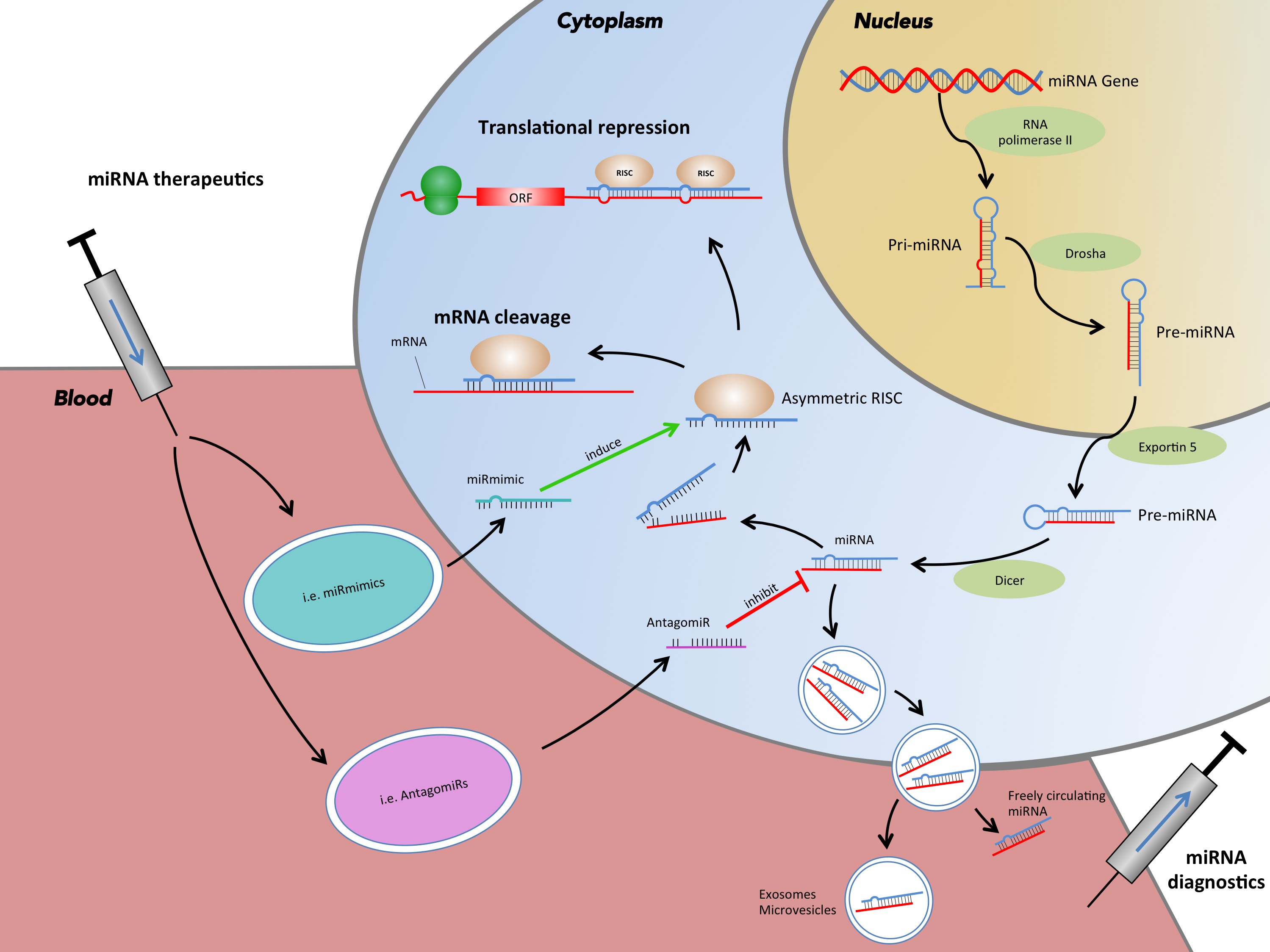 Figure 1 miRNA synthesis and mode of function. Pri-miRNAs are generated in the nucleus by RNA polymerase II. The endonuclease “Drosha” catalyzes the transformation of Pri-miRNA into Pre-miRNA, which is transported into the cytoplasm by Exportin 5. Subsequently, the mature miRNA is generated by the endonuclease “Dicer”. The mature miRNA is incorporated into the RISC complex; in this form leading to gegradation of target mRNAs and/or inhibition of translation. Mature miRNAs can be released into the circulation, incorporated into vesicles such as MVB, exosomes, microvesicles or as freely circulating miRNAs. miRNA therapeutics such as miRmimics and Antagomirs can be administered directly into the blood flow or applied by oral uptake. Antagomirs specifically bind to and silence endogenous miRNAs, leading to reduced RISC activation and mRNA degradation. miRmimics specifically bind to target mRNAs to increase their degradation. mRNA: messenger RNA; miRNA: microRNA; ORF: Open reading frame, RISC: RNA-induced silencing complex; MVB: Multivescular bodies.Table 1 Systematic overview of miRNAs dysregulated in heart failure1see also Table 2; aMost microRNAs have two mature products, one derives from the 5’ arm of the miRNAs hairpin and the other from the 3’ arm of the hairpin; the latter is marked “a”. HF: heart failure; CF: cardiac fibrosis; CH: cardiac hypertrophy; HC: healthy control; ICM: ischemic cardiomyopathy; DCM: dilated cardiomyopathy; AS: aortic stenosis; COPD: chronic obstructive pulmonary disease; MI: myocardial infarction; HC: healthy control; HFpEF: heart failure with preserved ejection fraction; HFrEF: heart failure with reduced ejection fraction; CMC: cardiomyocyte; PBMC: peripheral blood mononuclear cell; LVAD: Left ventricular assist device; qRT-PCR: quantitative real time polymerase chain reaction.Table 2 miRNAs in the diagnosis and differentiation of heart failure with preserved ejection fraction and heart failure with reduced ejection fraction1See also Table 1. HC: healthy control; DCM: dilated cardiomyopathy; HFpEF: heart failure with preserved ejection fraction; HFrEF: heart failure with reduced ejection fraction; qRT-PCR: quantitative real time polymerase chain reaction; AUC: area under the operating receiver curve.miRNAStudy typeStudy typeBio-materialGroup/SizeDetection methodEffectValue as biomarkerRef.single miRNAssingle miRNAssingle miRNAssingle miRNAssingle miRNAssingle miRNAssingle miRNAssingle miRNAssingle miRNAslet-7let-7clinicaltissueICM n = 10DCM n = 25AS n = 13HC n = 10qRT-PCRup-regulated inDCM and ICMdiagnostic[90]miR-1miR-1clinicaltissueICM n = 10DCM n = 25AS n = 13HC n = 10qRT-PCRdown-regulated inDCMdiagnostic[90]miR-15bmiR-15bclinicaltissueICM n = 10DCM n = 25AS n = 13HC n = 10qRT-PCRup-regulated inDCMdiagnostic[90]miR-16miR-16experimentalplasmarats, hypertension-induced HFqRT-PCRup-regulated in HFdiagnostic[107]miR-17-5pmiR-17-5pclinicaltissueICM n = 10DCM n = 25AS n = 13HC n = 10qRT-PCRdown-regulated inDCMdiagnostic[90]miR-18bmiR-18bclinicalplasmaHF n = 30Dyspnea n = 20HC n = 20qRT-PCRup-regulated in HFdiagnostic[108]miR-20bmiR-20bexperimentalplasmarats, hypertension-induced HFqRT-PCRup-regulated in HFdiagnostic[107]miR-211miR-211clinicaltissueLVAD-patientsmicro-arrayup-regulated inHFexperimental[89]miR-22miR-22clinicalserumHFrEF n = 30HC n = 30qRT-PCRup-regulated in HFrEFdiagnostic / prognostic[110]miR-23amiR-23aclinicaltissueLVAD-patientsmicro-arrayup-regulated inHFexperimental[89]miR-24miR-24experimentaltissuemice, human heartsmicro-arrayup-regulated inHF, CHexperimental[36]miR-26b-5pmiR-26b-5pclinicalplasmaHF n = 81HC n = 15qRT-PCRdown-regulateddiagnostic[114]miR-28miR-28clinicaltissueICM n = 10DCM n = 25AS n = 13HC n = 10qRT-PCRdown-regulated inDCMdiagnostic[90]miR-29a-3pmiR-29a-3pclinicalplasmaHF n = 81HC n = 15qRT-PCRdown-regulateddiagnostic[114]miR-30bmiR-30bclinicalplasmaHF n = 44COPD n = 32Dyspnea n = 59HC n = 15RT-PCRdown-regulated in HFdiagnostic[113]miR-30e-5pmiR-30e-5pclinicalplasmaHF n = 81HC n = 15qRT-PCRdown-regulateddiagnostic[114]miR-92bmiR-92bclinicalserumHFrEF n = 30HC n = 30qRT-PCRup-regulated in HFrEFdiagnostic / prognostic[110]miR-92a-3pmiR-92a-3pclinicalplasmaHF n = 81HC n = 15qRT-PCRdown-regulateddiagnostic[114]miR-93miR-93experimentalplasmarats, hypertension-induced HFqRT-PCRup-regulated in HFdiagnostic[107]miR-103miR-103clinicalplasmaHF n = 44COPD n = 32Dyspnea n = 59HC n = 15RT-PCRdown-regulated in HFdiagnostic[113]miR-106amiR-106aclinicaltissueICM n = 10DCM n = 25AS n = 13HC n = 10qRT-PCRdown-regulated inDCMdiagnostic[90]miR-106bmiR-106bexperimentalplasmarats, hypertension-induced HFqRT-PCRup-regulated in HFdiagnostic[107]miR-125bmiR-125bexperimentaltissuemice, human heartsmicro-arrayup-reglated inHF, CHexperimental[36]miR-126miR-126clinicalplasmaHF n = 10HC n = 17qRT-PCRdown-regulated in HFdiagnostic[150]miR-133miR-133clinicaltissueLVAD-patientsmicro-arrayup-regulated inHFexperimental[89]miR-138miR-138clinicalPBMCDCM n = 44HC n = 48qRT-PCRup-regulated in DCMdiagnostic[117]miR-142-3pmiR-142-3pclinicalplasmaHF n = 44COPD n = 32Dyspnea n = 59HC n = 15RT-PCRdown-regulated in HFdiagnostic[113]miR-142-3pmiR-142-3pclinicalplasmaHFpEF n = 8stable DCMn = 10decompensated DCM n = 13HC n = 8qRT-PCRdown-regulated in stable and decompensated DCMdiagnostic[121]miR-145-5pmiR-145-5pclinicalplasmaHF n = 81HC n = 15qRT-PCRdown-regulateddiagnostic[114]miR-182miR-182clinicalserumHF n = 42HC n = 15micro-arrayup-regulated in HFprognostic[119]miR-183-3p1miR-183-3p1clinicalplasmaHF n = 60 (HFpEF n = 30; HFrEF n = 30)HC n = 28qRT-PCRdown-regulated in HFdiagnostic[115]miR-190amiR-190aclinicalplasmaHF n = 60 (HFpEF n = 30; HFrEF n = 30)HC n = 28qRT-PCRdown-regulated in HFdiagnostic[115]miR-193b-3p1miR-193b-3p1clinicalplasmaHF n = 60 (HFpEF n = 30; HFrEF n = 30)HC n = 28qRT-PCRdown-regulated in HFdiagnostic[115]miR-193b-5p1miR-193b-5p1clinicalplasmaHF n = 60 (HFpEF n = 30; HFrEF n = 30)HC n = 28qRT-PCRdown-regulated in HFdiagnostic[115]miR-195miR-195experimentaltissuemice, human heartsmicro-arrayup-reglated inHF, CHexperimental[36]miR-195miR-195clinicaltissueICM n = 10DCM n = 25AS n = 13HC n = 10qRT-PCRdown-regulated inDCM and ICMdiagnostic[90]miR-199amiR-199aexperimentaltissuemice, human heartsmicro-arrayup-reglated inHF, CHexperimental[36]miR-199amiR-199aclinicaltissueICM n = 10DCM n = 25AS n = 13HC n = 10qRT-PCRdown-regulated inDCM and ICMdiagnostic[90]miR-208miR-208experimentaltissuemicemicro-arrayup-regulated in HF, CF, CHexperimental[57]miR-208miR-208clinicaltissueDCM n = 82HC n = 21qRT-PCRup-regulated inDCMdiagnostic/prognostic[92]miR-208bmiR-208bclinicaltissueDCM n = 82HC n = 21qRT-PCRup-regulated inDCMdiagnostic[92]miR-211-5p1miR-211-5p1clinicalplasmaHF n = 60 (HFpEF n = 30; HFrEF n = 30)HC n = 28qRT-PCRdown-regulated in HFdiagnostic[115]miR-214miR-214experimentaltissuemice, human heartsmicro-arrayup-reglated inHF, CHexperimental[36]miR-222miR-222clinicaltissueICM n = 10DCM n = 25AS n = 13HC n = 10qRT-PCRdown-regulated inDCM and ICMdiagnostic[90]miR-223miR-223experimentalplasmarats, hypertension-induced HFqRT-PCRup-regulated in HFdiagnostic[107]miR-320amiR-320aclinicalserumHFrEF n = 30HC n = 30qRT-PCRup-regulated in HFrEFdiagnostic / prognostic[110]miR-342-3pmiR-342-3pclinicalplasmaHF n = 44COPD n = 32Dyspnea n = 59HC n = 15RT-PCRdown-regulated in HFdiagnostic[113]miR-422bmiR-422bclinicaltissueICM n = 10DCM n = 25AS n = 13HC n = 10qRT-PCRdown-regulated inDCM and ICMdiagnostic[90]miR-423-5pmiR-423-5pexperimentalplasmarats, hypertension-induced HFqRT-PCRup-regulated in HFdiagnostic[107]miR-423-5pmiR-423-5pclinicalplasmaHF n = 30Dyspnea n = 20HC n = 20qRT-PCRup-regulated in HFdiagnostic / prognostic[108]miR-423-5pmiR-423-5pclinicalserumHFrEF n = 30HC n = 30qRT-PCRup-regulated in HFrEFdiagnostic / prognostic[110]miR-423-5pmiR-423-5pclinicalplasmaHF n = 44COPD n = 32Dyspnea n = 59HC n = 15RT-PCRdown-regulated in HFprognostic when combined with NT-proBNP[113]miR-4941miR-4941clinicalplasmaHF n = 60 (HFpEF n = 30; HFrEF n = 30)HC n = 28qRT-PCRdown-regulated in HFdiagnostic[115]miR-499miR-499clinicaltissueDCM n = 82HC n = 21qRT-PCRup-regulated inDCMdiagnostic[92]miR-499miR-499clinicalplasmaacute HFn = 33HC n = 34qRT-PCRup-regulation in acute HFdiagnostic[10]miR-548cmiR-548cclinicalPBMCDCM n = 44HC n = 48qRT-PCRdown-regulated in DCMdiagnostic[117]miR-548imiR-548iclinicalPBMCDCM n = 44HC n = 48qRT-PCRdown-regulated in DCMdiagnostic[117]miR-671-5p1miR-671-5p1clinicalplasmaHF n = 60 (HFpEF n = 30; HFrEF n = 30)HC n = 28qRT-PCRup-regulated in HFdiagnostic[115]miR-675miR-675clinicalplasmaHF n = 30Dyspnea n = 20HC n = 20qRT-PCRup-regulated in HFdiagnostic[108]miR-12331miR-12331clinicalplasmaHF n = 60 (HFpEF n = 30; HFrEF n = 30)HC n = 28qRT-PCRup-regulated in HFdiagnostic[115]miRNA signaturesmiRNA signaturesmiRNA signaturesmiRNA signaturesmiRNA signaturesmiRNA signaturesmiRNA signaturesmiRNA signaturesmiRNA signaturesmiR-520d-5pmiR-558miR-122amiR-200bamiR-622miR-519eamiR-1231miR-1228aclinicalclinicalwhole bloodHFrEF n = 53HC n = 39qRT-PCRdysregulated in HF – superior to single miRNAsdiagnostic[120]miRNAStudy typeBio-materialGroups/SizeDetection methodEffectValue as biomarkerRef.miR-211experimentaltissuemice – HFpEF vs HCqRT-PCRup-regulated in HFpEFdiagnostic[67]miR-30cclinicalserumHFpEF n = 90HFrEF n = 90HC n = 90qRT-PCRAUC analysesdifferentiating HFrEF from HFpEF[122]miR-125a-5pclinicalplasmaHFpEF n = 30 HFrEF n = 30HC  n = 28qRT-PCRup-regulated in HFrEF,unchanged in HFpEFdiagnostic in HFrEF +differentiating HFrEF fromHFpEF[115]miR-146aclinicalserumHFpEF  n = 90HFrEF n = 90HC  n = 90qRT-PCRAUC analysesdifferentiating HFrEF from HFpEF[122]miR-183-3p1clinicalplasmaHFpEF n = 30 HFrEF n = 30HC  n = 28qRT-PCRdown-regulated in HFrEF and HFpEFdiagnostic[115]miR-190aaclinicalplasmaHFpEF n = 30 HFrEF n = 30HC  n = 28qRT-PCRdown-regulated in HFpEF, unchanged in HFrEFdiagnostic in HFpEF +differentiating HFrEF from HFpEF[115]miR-193b-3p1clinicalplasmaHFpEF n = 30 HFrEF n = 30HC n = 28qRT-PCRdown-regulated in HFrEF and HFpEFdiagnostic[115]miR-193b-5p1clinicalplasmaHFpEF n = 30 HFrEF n = 30HC  n = 28qRT-PCRdown-regulated in HFpEFdiagnostic[115]miR-211-5p1clinicalplasmaHFpEF n = 30 HFrEF n = 30HC  n = 28qRT-PCRdown-regulated in HFrEFdiagnostic[115]miR-221clinicalserumHFpEF n = 90HFrEF n = 90HC  n = 90qRT-PCRAUC analysesdifferentiating HFrEF from HFpEF[122]miR-328clinicalserumHFpEF n = 90HFrEF n = 90HC  n = 90qRT-PCRAUC analysesdifferentiating HFrEF from HFpEF[122]miR-375clinicalserumHFpEF n = 90HFrEF n = 90HC  n = 90qRT-PCRAUC analysesdifferentiating HFrEF from HFpEF[122]miR-454clinicalplasmaHFpEF n = 8stable DCMn = 10decompensated DCM n = 13HC  n = 8qRT-PCRdown-regulated in HFpEFdiagnostic[121]miR-4941clinicalplasmaHFpEF n = 30 HFrEF n = 30HC  n = 28qRT-PCRdown-regulated in HFrEFdiagnostic[115]miR-500clinicalplasmaHFpEF n = 8stable DCMn = 10decompensated DCM n = 13HC  n = 8qRT-PCRdown-regulated in HFpEFdiagnostic[121]miR-545-5pclinicalplasmaHFpEF n = 30 HFrEF n = 30HC  n = 28qRT-PCRup-regulated in HFpEFdiagnostic[115]miR-550a-5pclinicalplasmaHFpEF n = 30 HFrEF n = 30qRT-PCRup-regulated in HFrEF, down-regulation in HFpEFdifferentiating HFrEF from HFpEF[115]miR-638clinicalplasmaHFpEF n = 30 HFrEF n = 30HC  n = 28qRT-PCRdown-regulated in HFrEF, unchanged inHFpEFdiagnostic in HFrEF +differentiating HFrEF from HFpEF[115]miR-671-5p1clinicalplasmaHFpEF n = 30 HFrEF n = 30HC  n = 28qRT-PCRup-regulated in HFrEFdiagnostic[115]miR-12331clinicalplasmaHFpEF n = 30 HFrEF n = 30HC  n = 28qRT-PCRup-regulated in HFpEFdiagnostic[115]miR-1246clinicalplasmaHFpEF n = 8stable DCMn = 10decompensated DCM n = 13HC  n = 8qRT-PCRdown-regulated in HFpEFdiagnostic[121]